Kraków, dnia 1 lipca 2020 r.SPECYFIKACJA ISTOTNYCH WARUNKÓW ZAMÓWIENIA zwana dalej w skrócie SIWZNazwa (firma) oraz adres Zamawiającego.Uniwersytet Jagielloński, ul. Gołębia 24, 31-007 Kraków.Jednostka prowadząca sprawę:Dział Zamówień Publicznych UJ, ul. Straszewskiego 25/2, 31-113 Kraków;tel. +4812-432-44-50; fax +4812-663-39-14;	e-mail: bzp@uj.edu.pl strona internetowa www.uj.edu.pl 	miejsce publikacji ogłoszeń i informacji www.przetargi.uj.edu.pl Tryb udzielenia zamówienia.Postępowanie prowadzone jest w trybie przetargu nieograniczonego, zgodnie z przepisami ustawy z dnia 29 stycznia 2004 r. – Prawo zamówień publicznych, zwaną w dalszej części ustawą „PZP” (tj. Dz. U. z 2019 r., poz. 1843 z późn. zm.) o wartości szacunkowej poniżej tzw. „progów unijnych” określonych w przepisach wydanych na podstawie art. 11 ust. 8 ustawy PZP.Postępowanie prowadzone jest przez komisję przetargową powołaną do przeprowadzenia niniejszego postępowania o udzielenie zamówienia publicznego.Do czynności podejmowanych przez Zamawiającego i Wykonawców w postępowaniu 
o udzielenie zamówienia stosuje się przepisy powołanej ustawy PZP oraz aktów wykonawczych wydanych na jej podstawie, a w sprawach nieuregulowanych przepisy ustawy z dnia 23 kwietnia 1964 r. - Kodeks cywilny (t. j. Dz. U. 2019 poz. 1145 z późn. zm.).Opis przedmiotu zamówienia.Przedmiotem postępowania i zamówienia jest wyłonienie Wykonawcy remontu składów mieszkalnych nr 31-45 III Domu Studenckiego UJ przy ul. Śliskiej w Krakowie.Szczegółowy opis przedmiotu zamówienia stanowi załącznik A do niniejszej SIWZ, który zawiera dokumentację projektową oraz specyfikację techniczną wykonania i odbioru robót (zwana dalej w skrócie STWiOR), jak i przedmiar. Zamawiający zaznacza, iż załączony przedmiar stanowi jedynie materiał pomocniczy, a podstawą do sporządzenia oferty jest dokumentacja projektowa oraz STWiOR.Wykonawca musi zaoferować przedmiot zamówienia zgodny z wymogami Zamawiającego określonymi w SIWZ.Wykonawca zobowiązany jest zrealizować zamówienie na zasadach i warunkach opisanych w SIWZ jak i we wzorze umowy stanowiącym załącznik nr 3 do SIWZ, mając na względzie następujące uwarunkowania realizacji zadania:Wykonawca zobowiązany będzie do wykonania niezbędnych zabezpieczeń w sposób gwarantujący bezpieczeństwo użytkowników budynku oraz osób trzecich.Wykonawca zobowiązany będzie do stałego sprzątania w rejonie prowadzonych prac, Wykonawca zapewni usuwanie odpadów powstających w wyniku realizacji robót zgodnie z obowiązującymi przepisami.Wykonawca uzyska własnym kosztem i staraniem stosowne pozwolenie zarządcy drogi publicznej na przejazd samochodów ciężarowych oraz na zajęcie terenu do celów budowy.Wykonawca zobowiązany jest ująć w ofercie wszelkie roboty i czynności, bez których nie można wykonać zamówienia należycie.Koszty wynikające z powyższych uwarunkowań realizacyjnych oraz powyższych zobowiązań wykonawcy należy ująć w ofercie.Wykonawca musi zaoferować co najmniej 36 miesięczny okres gwarancji na wykonane roboty remontowe liczony od daty odbioru całości zamówienia, z zastrzeżeniem zapisów pkt. 14) SIWZ.Wykonawca musi zaoferować przedmiot zamówienia zgodny z wymogami Zamawiającego określonymi w SIWZ, przy czym zobowiązany jest dołączyć do oferty kosztorysy uproszczone plus zestawienie materiałów, urządzeń i wyposażenia wraz z nośnikami cenotwórczymi stanowiącymi podstawę do wykonania kosztorysów. W przypadku rozbieżności opisów materiałów pomiędzy SIWZ a zestawieniem materiałów, urządzeń 
i wyposażenia w ofercie Wykonawcy przyjmuje się, że Wykonawca uwzględnił w cenie materiały, urządzenia i wyposażenie zgodne ze specyfikacją techniczną. Ewentualne braki w wycenach pozycji robót oraz materiałów i sprzętu w kosztorysie uproszczonym nie stanowią podstawy do żądania dodatkowego wynagrodzenia i przyjmuje się, że Wykonawca zobowiązuje się wykonać wszystkie roboty wynikające z SIWZ w ryczałtowej cenie oferty. Kosztorysy uproszczone i zestawienia materiałów stanowią jedynie podstawę do rozliczenia ewentualnych robót zamiennych oraz oceny zgodności oferowanego przedmiotu zamówienia z wymaganiami SIWZ.Oznaczenie przedmiotu zamówienia według kodu Wspólnego Słownika Zamówień CPV: 45100000-8 Przygotowanie terenu pod budowę, 45200000-9 Roboty budowlane w zakresie wznoszenia kompletnych obiektów budowlanych lub ich części oraz roboty 
w zakresie inżynierii lądowej i wodnej, 45400000-1 Roboty wykończeniowe w zakresie obiektów budowlanych, 45110000-1 Roboty w zakresie burzenia i rozbiórki obiektów budowlanych i roboty ziemne, 45410000-4 Tynkowanie, 45430000-0 Pokrywanie podłóg 
i ścian, 45440000-3 Roboty malarskie i szklarskie,  45450000-6 Roboty budowlane wykończeniowe, pozostałe, 45111220-6 Roboty w zakresie usuwania gruzu, 45111300-1 Roboty rozbiórkowe, 45262300-4 Betonowanie, 45262500-6 Roboty murarskie i murowe,  45421000-4 Roboty w zakresie stolarki budowlanej, 45431000-7 Kładzenie płytek, 45432110-8 Kładzenie podłóg, 45442100-8 Roboty malarskie, 45453000-7 Roboty remontowe i renowacyjne, 45330000-9 Roboty instalacyjne wodno-kanalizacyjne 
i sanitarne. Zamawiający zaznacza, iż użyte w SIWZ oraz w załączniku A do SIWZ przykłady nazw własnych produktów bądź producentów dotyczące określonych modeli, systemów, elementów, materiałów, urządzeń itp. mają jedynie charakter wzorcowy (przykładowy) 
i dopuszczone jest składanie ofert zawierających rozwiązania równoważne, które spełniają wszystkie wymagania techniczne i funkcjonalne wymienione w SIWZ oraz w załączniku A do SIWZ, przy czym Wykonawca zobowiązany jest wykazać w treści złożonej oferty ich równoważność załączając stosowne opisy techniczne i/lub funkcjonalne. Ponadto, jeżeli zastosowanie rozwiązań równoważnych pociąga za sobą konieczność dokonania zmian projektowych w dokumentacji załączonej do SIWZ, Wykonawca zobowiązany będzie do wykonania dokumentacji zamiennej uwzględniającej wprowadzone zmiany na koszt własny i uzyskania jej akceptacji przez autora projektu stanowiącego załącznik do SIWZ, oraz o ile to niezbędne uzyskania również uzgodnień (zezwoleń, pozwoleń, itp.) lub decyzji odpowiednich instytucji, podmiotów i organów administracyjnych.Zamawiający wymaga, aby osoby wykonujące czynności objęte przedmiotem zamówienia, a wymienione ust. 10 poniżej, były zatrudnione przez Wykonawcę jako jego pracownicy 
w rozumieniu przepisów ustawy z dnia 26 czerwca 1974 r. – Kodeks pracy (t. j. Dz.U. 2014 poz. 1502 ze zm.), na odpowiednim do rodzaju ich pracy stanowisku, co najmniej przez okres realizacji niniejszej umowy.Wykonawca zobowiązany jest zagwarantować zatrudnienie na powyższych zasadach przez okres realizacji przedmiotu niniejszej umowy przynajmniej:osoby wykonujące prace ogólnobudowlane w wymiarze 8 (ośmiu) pełnowymiarowych etatów obsadzonych przez co najwyżej 10 (dziesięć) osób;osoby wykonujące roboty w zakresie instalacji elektrycznych w wymiarze 
4 (czterech) pełnowymiarowych etatów obsadzonych przez co najwyżej 6 (sześć) osób, osoby wykonujące roboty w zakresie instalacji sanitarnych wod-kan i c.o. 
w wymiarze 4 (czterech) pełnowymiarowych etatów obsadzonych przez co najwyżej 6 (sześć) osób,W trakcie realizacji zamówienia zamawiający uprawniony jest do wykonywania czynności kontrolnych wobec wykonawcy odnośnie spełniania przez wykonawcę lub podwykonawcę wymogu zatrudnienia na podstawie umowy o pracę osób wykonujących wskazane 
w ust. 10 czynności. Zamawiający uprawniony jest w szczególności do: żądania oświadczeń i dokumentów w zakresie potwierdzenia spełniania ww. wymogów i dokonywania ich oceny,żądania wyjaśnień w przypadku wątpliwości w zakresie potwierdzenia spełniania ww. wymogów,przeprowadzania kontroli na miejscu wykonywania świadczenia.W trakcie realizacji zamówienia na każde wezwanie zamawiającego w wyznaczonym 
w tym wezwaniu terminie wykonawca przedłoży zamawiającemu wskazane w tym wezwaniu dowody w celu potwierdzenia spełnienia wymogu zatrudnienia na podstawie umowy o pracę przez wykonawcę lub podwykonawcę osób wykonujących wskazane 
w ust. 10 czynności w trakcie realizacji zamówienia. Dowodami tymi mogą być 
w szczególności:oświadczenie wykonawcy lub podwykonawcy o zatrudnieniu na podstawie umowy o pracę osób wykonujących czynności, których dotyczy wezwanie zamawiającego. Oświadczenie to powinno zawierać w szczególności: dokładne określenie podmiotu składającego oświadczenie, datę złożenia oświadczenia, wskazanie, że objęte wezwaniem czynności wykonują osoby zatrudnione na podstawie umowy 
o pracę wraz ze wskazaniem liczby tych osób, imion i nazwisk tych osób, rodzaju umowy o pracę i wymiaru etatu oraz podpis osoby uprawnionej do złożenia oświadczenia w imieniu wykonawcy lub podwykonawcy;poświadczona za zgodność z oryginałem odpowiednio przez wykonawcę lub podwykonawcę kopia umowy/umów o pracę osób wykonujących w trakcie realizacji zamówienia czynności, których dotyczy ww. oświadczenie wykonawcy lub podwykonawcy (wraz z dokumentem regulującym zakres obowiązków, jeżeli został sporządzony). Kopia umowy/umów powinna zostać zanonimizowana w sposób zapewniający ochronę danych osobowych pracowników, zgodnie z przepisami Rozporządzenia Parlamentu Europejskiego i Rady (UE) 2016/679 z dnia 27 kwietnia 2016 r. w sprawie ochrony osób fizycznych w związku z przetwarzaniem danych osobowych i w sprawie swobodnego przepływu takich danych oraz uchylenia dyrektywy 95/46/WE (ogólne rozporządzenie o ochronie danych, dalej „RODO”) (tj. w szczególności bez adresów, nr PESEL pracowników). Imię i nazwisko pracownika nie podlega anonimizacji. Informacje takie jak: data zawarcia umowy, rodzaj umowy o pracę i wymiar etatu powinny być możliwe do zidentyfikowania;zaświadczenie właściwego oddziału ZUS, potwierdzające opłacanie przez wykonawcę lub podwykonawcę składek na ubezpieczenia społeczne i zdrowotne 
z tytułu zatrudnienia na podstawie umów o pracę za ostatni okres rozliczeniowy;poświadczona za zgodność z oryginałem odpowiednio przez wykonawcę lub podwykonawcę kopię dowodu potwierdzającego zgłoszenie pracownika przez pracodawcę do ubezpieczeń, zanonimizowaną w sposób zapewniający ochronę danych osobowych pracowników, zgodnie z przepisami wskazanymi w ust. 11 lit b) imię i nazwisko pracownika nie podlega anonimizacji.Z tytułu niespełnienia przez wykonawcę lub podwykonawcę wymogu zatrudnienia na podstawie umowy o pracę osób wykonujących wskazane w ust. 10 czynności zamawiający przewiduje sankcję w postaci obowiązku zapłaty przez wykonawcę kary umownej 
w wysokości określonej w istotnych postanowieniach umowy w sprawie zamówienia publicznego. Niezłożenie przez wykonawcę w wyznaczonym przez zamawiającego terminie żądanych przez zamawiającego dowodów w celu potwierdzenia spełnienia przez wykonawcę lub podwykonawcę wymogu zatrudnienia na podstawie umowy o pracę traktowane będzie jako niespełnienie przez wykonawcę lub podwykonawcę wymogu zatrudnienia na podstawie umowy o pracę osób wykonujących wskazane w ust. 10 czynności. W przypadku uzasadnionych wątpliwości co do przestrzegania prawa pracy przez wykonawcę lub podwykonawcę, zamawiający może zwrócić się o przeprowadzenie kontroli przez Państwową Inspekcję Pracy.Stosownie do treści art. 30 ust. 8 ustawy PZP, Zamawiający informuje, że wymagania 
o których mowa w przywołanym przepisie, Zamawiający określił w dokumentacji projektowej i STWiOR, stanowiących załącznik A od SIWZ. Termin wykonania zamówienia. Zamówienie musi zostać wykonane w terminie do 11 tygodni od dnia zawarcia umowy, 
z zastrzeżeniem, iż w przypadku gdy umowa zostanie zawarta przed dniem 5 sierpnia termin ten będzie liczony od dnia 5 sierpnia, z uwagi, iż roboty nie mogą rozpocząć się wcześniej niż 5 sierpnia 2020 r.Zamawiający zaprasza wszystkich zainteresowanych Wykonawców do dokonania wizji lokalnej miejsca objętego zakresem zamówienia, która będzie miała miejsce w dniu 9 lipca 2020 r. o godz. 10:00. Spotkanie przed budynkiem Domu Studenckiego przy ul. Śliskiej 14 w Krakowie. Osobą do kontaktu jest Tomasz Dąbrowski, tel. 519-307-898. Zamawiający informuje, iż do złożenia oferty nie jest wymagana obecność w trakcie trwania w wizji lokalnej, a jedynie zalecamy w niej udział.Zamawiający dopuszcza możliwość wcześniejszej realizacji zamówienia.Wykonawca zapewnia gotowość do realizacji zamówienia w dniu zawarcia umowy.Opis warunków podmiotowych udziału w postępowaniu.Kompetencje lub uprawnienia do prowadzenia określonej działalności zawodowej, o ile wynika to z odrębnych przepisów – Zamawiający nie wyznacza warunku w tym zakresie.Sytuacja ekonomiczna lub finansowa – o udzielenie zamówienia mogą ubiegać się Wykonawcy, którzy wykażą, że:posiadają środki finansowe lub zdolność kredytową w wysokości co najmniej 
300 000,00 PLN (słownie: trzysta tysięcy złotych (PLN)), są ubezpieczeni od odpowiedzialności cywilnej w zakresie prowadzonej działalności gospodarczej związanej z przedmiotem zamówienia, przy czym kwota ubezpieczenia jest nie mniejsza niż 500 000,00 PLN (słownie: pięćset tysięcy złotych (PLN)).Zdolność techniczna lub zawodowa – o udzielenie zamówienia mogą ubiegać się Wykonawcy, którzy wykażą, że:dysponują osobami zdolnymi do realizacji zamówienia, tj.:kierownikiem budowy posiadającym uprawnienia budowlane do kierowania robotami budowlanymi w specjalności konstrukcyjno-budowlanej oraz doświadczenie w kierowaniu co najmniej dwoma robotami o łącznej wartości robót co najmniej 500 000,00 PLN brutto (słownie: pięćset tysięcy złotych (PLN)), w zakresie odpowiadającym posiadanym uprawnieniom,kierownikiem robót posiadającym uprawnienia do kierowania robotami 
w zakresie sieci i instalacji cieplnych, wentylacyjnych, wodociągowych 
i kanalizacyjnych oraz doświadczenie w kierowaniu co najmniej dwoma robotami w zakresie odpowiadającym posiadanym uprawnieniom,kierownikiem robót posiadającym uprawnienia do kierowania robotami 
w zakresie sieci i instalacji elektrycznych i elektroenergetycznych oraz doświadczenie w kierowaniu co najmniej dwoma robotami w zakresie odpowiadającym posiadanym uprawnieniom,posiadają niezbędną wiedzę i doświadczenie, tzn.: w okresie ostatnich 5 lat przed upływem terminu składania ofert, a jeżeli okres prowadzenia działalności jest krótszy – w tym okresie – wykonali:co najmniej jedną robotę budowlaną, polegająca na remoncie, przebudowie lub modernizacji obiektu (w rozumieniu przepisów ustawy z dnia 6 lipca 1994 r. Prawo budowlane) o wartości nie mniejszej niż 900 000,00 PLN brutto (słownie: dziewięćset tysięcy złotych (PLN)), a robota ta została wykonana należycie, 
w szczególności zgodnie z przepisami prawa budowlanego i prawidłowo ukończone.     Wartość 900 000 zł odnosi się do wartości robót związanych z remontem, przebudową lub modernizacją obiektu.Wykonawca może w celu potwierdzenia spełnienia warunków udziału w postępowaniu polegać na zdolnościach technicznych lub zawodowych lub sytuacji finansowej lub ekonomicznej innych podmiotów, niezależnie od charakteru prawnego łączących go z nim stosunków prawnych.W odniesieniu do warunków dotyczących wykształcenia, kwalifikacji zawodowych lub doświadczenia, wykonawcy mogą polegać na zdolnościach innych podmiotów, jeśli podmioty te zrealizują roboty budowlane lub usługi, do realizacji których te zdolności są wymagane;Wykonawca, który polega na sytuacji finansowej lub ekonomicznej innych podmiotów, odpowiada solidarnie z podmiotem, który zobowiązał się do udostępnienia zasobów, za szkodę poniesioną przez zamawiającego powstałą wskutek nieudostępnienia tych zasobów, chyba że za nieudostępnienie zasobów nie ponosi winy.Do przeliczenia na PLN wartości wskazanej w dokumentach złożonych na potwierdzenie spełniania warunków udziału w postępowaniu, wyrażonej w walutach innych niż PLN, Zamawiający przyjmie średni kurs publikowany przez Narodowy Bank Polski dla tej waluty z dnia publikacji ogłoszenia o zamówieniu. Podstawy wykluczenia wykonawców.Obligatoryjne przesłanki wykluczenia Wykonawcy określono w art. 24 ust. 1 pkt 12 - 23 ustawy PZP.Stosownie do treści art. 24 ust. 5 ustawy PZP, Zamawiający wykluczy z postępowania Wykonawcę:w stosunku do którego otwarto likwidację, w zatwierdzonym przez sąd układzie 
w postępowaniu restrukturyzacyjnym jest przewidziane zaspokojenie wierzycieli przez likwidację jego majątku lub sąd zarządził likwidację jego majątku w trybie art. 332 ust. 1 ustawy z dnia 15 maja 2015 r. – Prawo restrukturyzacyjne (Dz. U. z . 2019 r. poz. 243 ze zm.) lub którego upadłość ogłoszono, z wyjątkiem wykonawcy, który po ogłoszeniu upadłości zawarł układ zatwierdzony prawomocnym postanowieniem sądu, jeżeli układ nie przewiduje zaspokojenia wierzycieli przez likwidację majątku upadłego, chyba że sąd zarządził likwidację jego majątku w trybie art. 366 ust. 1 ustawy z dnia 28 lutego 2003 r. – Prawo upadłościowe (t.j. Dz. U. z 2019 r. poz. 498 z późn. zm.), który w sposób zawiniony poważnie naruszył obowiązki zawodowe, co podważa jego uczciwość, w szczególności gdy wykonawca w wyniku zamierzonego działania lub rażącego niedbalstwa nie wykonał lub nienależycie wykonał zamówienie, co Zamawiający jest w stanie wykazać za pomocą stosownych środków dowodowych,który, z przyczyn leżących po jego stronie, nie wykonał albo nienależycie wykonał 
w istotnym stopniu wcześniejszą umowę w sprawie zamówienia publicznego lub umowę koncesji, zawartą z Zamawiającym, o którym mowa w art. 3 ust. 1 pkt 1–4 ustawy PZP, co doprowadziło do rozwiązania umowy lub zasądzenia odszkodowania,który naruszył obowiązki dotyczące płatności podatków, opłat lub składek na ubezpieczenia społeczne lub zdrowotne, co Zamawiający jest w stanie wykazać za pomocą stosownych środków dowodowych, z wyjątkiem przypadku, o którym mowa w art. 25 ust. 1 pkt 15 ustawy PZP, chyba że wykonawca dokonał płatności należnych podatków, opłat lub składek na ubezpieczenia społeczne lub zdrowotne wraz 
z odsetkami lub grzywnami lub zawarł wiążące porozumienie w sprawie spłaty tych należności.Wykaz oświadczeń i dokumentów, jakie mają dostarczyć Wykonawcy w celu potwierdzenia spełnienia warunków udziału w postępowaniu oraz braku podstaw do wykluczenia.Jeżeli, w toku postępowania, wykonawca nie złoży oświadczenia, oświadczeń lub dokumentów niezbędnych do przeprowadzenia postępowania, złożone oświadczenia lub dokumenty są niekompletne, zawierają błędy lub budzą wskazane przez zamawiającego wątpliwości, zamawiający wezwie do ich złożenia, uzupełnienia, poprawienia w terminie przez siebie wskazanym, chyba że mimo ich złożenia oferta wykonawcy podlegałaby odrzuceniu albo konieczne byłoby unieważnienie postępowania.Oświadczenia składane obligatoryjnie wraz z ofertą:W celu potwierdzenia spełnienia warunków udziału w postępowaniu, Wykonawca musi dołączyć do oferty oświadczenie wykonawcy o spełnieniu warunków zgodnie 
z wymogami Zamawiającego określonych w punkcie 5) SIWZ, według wzoru stanowiącego załącznik nr 1 do formularza oferty. W celu potwierdzenia braku podstaw do wykluczenia Wykonawcy z postepowania 
o udzielenie zamówienia publicznego w okolicznościach, o których mowa w art. 24 ust 1 pkt 12-23 ustawy PZP i art. 24 ust. 5 pkt. 1, 2, 4 i 8 PZP, Wykonawca musi dołączyć do oferty oświadczenie wykonawcy o braku podstaw do wykluczenia według wzoru stanowiącego załącznik nr 2 do formularza oferty. Wykonawca powołujący się na zasoby innych podmiotów, w celu wykazania braku istnienia wobec nich podstaw wykluczenia jest zobowiązany do złożenia oświadczenia, o którym mowa w punkcie 1.2 w części dotyczącej podmiotów trzecich.Wykonawca, który zamierza powierzyć wykonanie części zamówienia podwykonawcom, w celu wykazania braku istnienia wobec nich podstaw wykluczenia, jest zobowiązany do złożenia oświadczenia, o którym mowa w punkcie 1.2 w części dotyczącej podwykonawców.W przypadku wspólnego ubiegania się o zamówienie przez wykonawców, oświadczenie w celu potwierdzenia braku podstaw do wykluczenia o których mowa 
w punkcie 1.2, składa każdy z wykonawców wspólnie ubiegających się o zamówienie.Dodatkowe oświadczenia składane obligatoryjnie wraz z ofertą wymagane przy poleganiu na zasobach podmiotów trzecichWykonawca, który polega na zdolnościach lub sytuacji innych podmiotów, musi udowodnić Zamawiającemu, że realizując zamówienie, będzie dysponował niezbędnymi zasobami tych podmiotów, w szczególności przedstawiając wraz z ofertą zobowiązanie tych podmiotów do oddania mu do dyspozycji niezbędnych zasobów na potrzeby realizacji zamówienia według wzoru stanowiącego załącznik nr 5 do formularza oferty. Treść zobowiązania powinna bezspornie i jednoznacznie wskazywać na zakres zobowiązania innego podmiotu, określać czego dotyczy zobowiązanie oraz w jaki sposób i w jakim okresie będzie ono wykonywane. Oświadczenia składane obligatoryjnie przez wszystkich wykonawców w terminie do 3 dni od dnia upublicznienia na stronie internetowej Zamawiającego wykazu złożonych ofertOświadczenie o przynależności albo braku przynależności do tej samej grupy kapitałowej według wzoru stanowiącego załącznik nr 2 do SIWZ. Oświadczenie należy złożyć 
w oparciu o zamieszczony na stronie internetowej Zamawiającego wykaz ofert złożonych 
w danym postępowaniu. Dokumenty i oświadczenia, które Wykonawca będzie zobowiązany złożyć na wezwanie Zamawiającego - dotyczy wykonawcy, którego oferta została najwyżej ocenionaStosownie do zapisów art. 24aa ustawy PZP, Zamawiający najpierw dokona oceny ofert, 
a tylko w odniesieniu do wykonawcy, którego oferta została oceniona jako najkorzystniejsza, dokona badania braku podstaw do wykluczenia oraz spełnienia warunków udziału w postępowaniu.Zamawiający przed udzieleniem zamówienia, wezwie wykonawcę, którego oferta została najwyżej oceniona, do złożenia w wyznaczonym, nie krótszym niż 5 dni, terminie aktualnych na dzień złożenia następujących oświadczeń lub dokumentów:informacja banku lub spółdzielczej kasy oszczędnościowo-kredytowej potwierdzająca wysokość posiadanych środków finansowych lub zdolność kredytową Wykonawcy 
w wysokości co najmniej  300 000,00 PLN (słownie: trzysta tysięcy złotych (PLN)), wystawiona w okresie nie wcześniejszym niż 1 miesiąc przed upływem terminu składania ofert,dokumenty potwierdzające, że wykonawca jest ubezpieczony od odpowiedzialności cywilnej w zakresie prowadzonej działalności związanej z przedmiotem zamówienia na co najmniej sumę gwarancyjną w wysokości 500 000,00 zł (słownie: pięćset tysięcy złotych (PLN)),wykaz osób dedykowanych do realizacji zamówienia zawierający informacje pozwalające na potwierdzenie spełnienia warunków udziału opisanych w punkcie 5) SIWZdowody określające czy roboty budowlane zamieszczone w „Wykazie robót budowlanych” zostały wykonane należycie, w szczególności informacja o tym czy roboty zostały wykonane zgodnie z przepisami prawa budowlanego i prawidłowo ukończone. Dowodami są referencje bądź inne dokumenty wystawione przez podmiot, na rzecz którego roboty budowlane były wykonywane, a jeżeli z uzasadnionej przyczyny o obiektywnym charakterze wykonawca nie jest w stanie uzyskać tych dokumentów – inne dokumenty,jeżeli z uzasadnionej przyczyny Wykonawca nie może złożyć wymaganych przez Zamawiającego dokumentów, o których mowa w pkt. 4.1 i/lub 4.2, wykonawca może złożyć inny dokument, który w wystarczający sposób potwierdza spełnianie opisanego przez Zamawiającego warunku udziału w postępowaniu.Informacja o sposobie porozumiewania się Zamawiającego z Wykonawcami oraz przekazywania oświadczeń i dokumentów, a także wskazanie osób uprawnionych do porozumiewania się z Wykonawcami.Dopuszcza się możliwość porozumiewania się przy pomocy listu poleconego, faxu lub drogą elektroniczną, z tym, że oferta wraz z wymaganymi dokumentami i oświadczeniami musi zostać złożona w formie oryginału na piśmie przed upływem terminu wyznaczonego do składania ofert lub złożona w formie elektronicznej. Informacje ogólne dotyczące sposobu porozumiewania się Zamawiającego z Wykonawcami w wypadku składania oferty w formie elektronicznej:W postępowaniu o udzielenie zamówienia  komunikacja między Zamawiającym 
a Wykonawcami odbywa się przy użyciu miniPortalu https://miniportal.uzp.gov.pl/, ePUAPu https://epuap.gov.pl/wps/portal oraz poczty elektronicznej, z zastrzeżeniem, iż oferta musi zostać złożona przy użyciu miniPortalu.Wykonawca zamierzający wziąć udział w postępowaniu o udzielenie zamówienia publicznego, musi posiadać konto na ePUAP. Wykonawca posiadający konto na ePUAP ma dostęp do  formularzy: złożenia, zmiany, wycofania oferty lub wniosku oraz do formularza do komunikacji.Wymagania techniczne i organizacyjne wysyłania i odbierania dokumentów elektronicznych, elektronicznych kopii dokumentów i oświadczeń oraz informacji przekazywanych przy ich użyciu opisane zostały w Regulaminie korzystania 
z miniPortalu oraz Regulaminie ePUAP. Maksymalny rozmiar plików przesyłanych za pośrednictwem dedykowanych formularzy do: złożenia, zmiany, wycofania oferty lub wniosku oraz do komunikacji wynosi 150 MB. Za datę przekazania oferty, wniosków, zawiadomień, dokumentów elektronicznych, oświadczeń lub elektronicznych kopii dokumentów lub oświadczeń oraz innych informacji przyjmuje się datę ich przekazania na ePUAP.Sposób sporządzenia dokumentów elektronicznych, oświadczeń lub elektronicznych kopii dokumentów lub oświadczeń musi być zgody z wymaganiami określonymi 
w rozporządzeniu Prezesa Rady Ministrów z dnia 27 czerwca 2017 r. w sprawie użycia środków komunikacji elektronicznej w postępowaniu o udzielenie zamówienia publicznego oraz udostępniania i przechowywania dokumentów elektronicznych 
(t. j. Dz. U. 2017 poz. 1320 ze zm.) oraz rozporządzeniu Ministra Rozwoju z dnia 
26 lipca 2016 r. w sprawie rodzajów dokumentów, jakich może żądać zamawiający od wykonawcy w postępowaniu o udzielenie zamówienia (t. j. Dz. U. 2016 poz. 1126 ze zm.), to jest:Dokumenty lub oświadczenia, w tym oferta oraz dokumenty potwierdzającego wniesienie wadium w formie innej niż pieniężna,  składane są w oryginale 
w formie elektronicznej, przy użyciu kwalifikowanego podpisu elektronicznego.Jeżeli oryginał dokumentu lub oświadczenia, o których mowa w art. 25 ust. 1 ustawy PZP, lub inne dokumenty lub oświadczenia składane w postępowaniu 
o udzielenie zamówienia, nie zostały sporządzone w postaci dokumentu elektronicznego, Wykonawca może sporządzić i przekazać elektroniczną kopię posiadanego dokumentu lub oświadczenia, opatrując je kwalifikowanym podpisem elektronicznym, co jest równoznaczne z poświadczeniem ich za zgodność z oryginałem.W przypadku przekazywania przez Wykonawcę elektronicznej kopii dokumentu lub oświadczenia, opatrzenie jej kwalifikowanym podpisem elektronicznym przez Wykonawcę albo odpowiednio przez podmiot, na którego zdolnościach lub sytuacji polega Wykonawca na zasadach określonych w art. 22a ustawy PZP, albo przez podwykonawcę jest równoznaczne z poświadczeniem elektronicznej kopii dokumentu lub oświadczenia za zgodność z oryginałem.W przypadku przekazywania przez wykonawcę dokumentu elektronicznego 
w formacie poddającym dane kompresji, opatrzenie pliku zawierającego skompresowane dane (*.zip), kwalifikowanym podpisem elektronicznym jest równoznaczne z poświadczeniem przez Wykonawcę za zgodność z oryginałem wszystkich elektronicznych kopii dokumentów zawartych w tym pliku, 
z wyjątkiem kopii poświadczonych odpowiednio przez innego Wykonawcę ubiegającego się wspólnie z nim o udzielenie zamówienia, przez podmiot, na którego zdolnościach lub sytuacji polega Wykonawca, albo przez podwykonawcę.Zamawiający informuje, iż identyfikator postępowania i klucz publiczny dla niniejszego postępowania o udzielenie zamówienia dostępne są na Liście wszystkich postępowań na miniPortalu oraz przyjmują następującą postać:identyfikator postępowania - 95e08bb4-50b6-4cf5-9153-f978556560acklucz publiczny – Załącznik nr 4 do SIWZSposób porozumiewania się Zamawiającego z Wykonawcami w zakresie skutecznego złożenia oferty w formie elektronicznej w  niniejszym postępowaniu:Wykonawca składa ofertę za pośrednictwem Formularza do złożenia, zmiany, wycofania oferty lub wniosku dostępnego na ePUAP i udostępnionego również na miniPortalu. Klucz publiczny niezbędny do zaszyfrowania oferty przez Wykonawcę jest dostępny dla Wykonawców na miniPortalu. Zamawiający zastrzega, że chwilą złożenia oferty jest czas na serwerze obsługującym miniPortal, który zapisuje wysyłane na niego dane z dokładnością co do setnej części sekundy. Zamawiający zastrzega, iż złożenie oferty w innej formie elektronicznej będzie skutkowało odrzuceniem oferty na podstawie art. 89 ust. 1 pkt 1 ustawy PZP.Oferta powinna być sporządzona w języku polskim, z zachowaniem postaci elektronicznej w formacie danych *.doc, *docx, *pdf, *xls, *xlsx i podpisana kwalifikowanym podpisem elektronicznym. Sposób złożenia oferty, w tym zaszyfrowania (deszyfrowania) oferty opisany został w Regulaminie korzystania 
z miniPortal, za pomocą dedykowanej aplikacji dostępnej pod adresem: https://miniportal.uzp.gov.pl/AplikacjaSzyfrowanie.aspx. Ofertę należy złożyć 
w oryginale. Wszelkie informacje stanowiące tajemnicę przedsiębiorstwa w rozumieniu ustawy 
z dnia 16 kwietnia 1993 r. o zwalczaniu nieuczciwej konkurencji (t. j. Dz. U. 2019 poz. 1010 ze zm.), które Wykonawca zastrzeże jako tajemnicę przedsiębiorstwa, powinny zostać złożone w osobnym pliku wraz z jednoczesnym zaznaczeniem polecenia „Załącznik stanowiący tajemnicę przedsiębiorstwa” a następnie wraz z plikami stanowiącymi jawną część skompresowane do jednego pliku archiwum w formacie *.zipWykonawca może przed upływem terminu do składania ofert zmienić lub wycofać ofertę za pośrednictwem Formularza do złożenia, zmiany, wycofania oferty lub wniosku dostępnego na ePUAP i udostępnionych również na miniPortalu. Sposób zmiany 
i wycofania oferty został opisany w Instrukcji użytkownika dostępnej na miniPortalu.Wykonawca po upływie terminu do składania ofert wskazanego w pkt 12) 1 niniejszej SIWZ nie może skutecznie dokonać zmiany ani wycofać złożonej oferty.Jeżeli Zamawiający lub Wykonawca przekazują jakiekolwiek dokumenty lub informacje faksem albo drogą elektroniczną, każda ze stron na żądanie drugiej niezwłocznie potwierdza fakt ich otrzymania.Do porozumiewania się z Wykonawcami upoważniona jest:w zakresie formalnym i merytorycznym – Magdalena Rupniewska, tel. +4812-663-39-32; fax +4812-663-39-14; e-mail: magdalena.rupniewska@uj.edu.pl.Dział Zamówień Publicznych UJ, ul. Straszewskiego 25/2, 31-113 Kraków, pracuje od poniedziałku do piątku w godzinach od 7:30 do 15:30, z wyłączeniem dni ustawowo wolnych od pracy.Wymagania dotyczące wadium. Wykonawca, najpóźniej w dniu składania ofert a przed upływem terminu składania ofert, winien wnieść wadium w wysokości wynoszącej kwotę 20 000,00 zł (słownie: dwadzieścia tysięcy złotych).Wadium może być wnoszone w jednej lub kilku następujących formach: pieniądzu;poręczeniach bankowych lub poręczeniach spółdzielczej kasy oszczędnościowo-kredytowej, z tym że poręczenie kasy jest zawsze poręczeniem pieniężnym;gwarancjach bankowych;gwarancjach ubezpieczeniowych;poręczeniach udzielanych przez podmioty, o których mowa w art. 6b ust. 5 pkt 2 ustawy z dnia 9 listopada 2000 r. o utworzeniu Polskiej Agencji Rozwoju Przedsiębiorczości (t.j. Dz.U. z 2019 r. poz. 310 ze zm.).Wadium wniesione w pieniądzu należy złożyć przelewem bankowym na konto Zamawiającego IBAN: PL nr 98 1240 2294 1111 0010 3561 9764, SWIFT: PKO PP LPW. Za termin wniesienia wadium w formie pieniężnej uznaje się datę uznania środków na koncie Zamawiającego (dzień, godzina).W przypadku składania oferty w formie papierowej: W przypadku złożenia wadium 
w formie pieniężnej, kopia przelewu potwierdzona za zgodność z oryginałem przez Wykonawcę winna zostać dołączona do oferty, a w przypadku złożenia wadium w innej formie niż pieniężna, oryginał dowodu wniesienia wadium musi zostać złożony wraz 
z ofertą, przy czym oryginał może być złożony w oddzielnej kopercie, jeżeli Wykonawca będzie żądał jego zwrotu po zakończeniu postępowania, a w takim przypadku kserokopia potwierdzona za zgodność z oryginałem musi być złączona z ofertą. W przypadku składania oferty w wersji elektronicznej:  W przypadku złożenia wadium w innej formie niż pieniężna, oryginał dowodu wniesienia wadium musi zostać złożony wraz z ofertą w formie elektronicznej (odrębny plik) opatrzonej kwalifikowanym podpisem elektronicznym przez osobę uprawnioną, a następnie wraz z plikami stanowiącymi ofertę należy skompresować do jednego pliku archiwum w formacie *.zip.Zamawiający zwraca wadium wszystkim Wykonawcom niezwłocznie po wyborze oferty najkorzystniejszej lub unieważnieniu postępowania, z wyjątkiem Wykonawcy, którego oferta została wybrana jako najkorzystniejsza, któremu Zamawiający zwraca wadium niezwłocznie po zawarciu umowy w sprawie zamówienia publicznego oraz wniesieniu zabezpieczenia należytego wykonania umowy, jeżeli jego wniesienia żądano.Zamawiający zwraca niezwłocznie wadium na wniosek Wykonawcy, który wycofał ofertę przed upływem terminu składania ofert.Zamawiający żąda ponownego wniesienia wadium przez Wykonawcę, któremu zwrócono wadium, jeżeli w wyniku ostatecznego rozstrzygnięcia odwołania jego oferta została wybrana jako najkorzystniejsza, a Wykonawca wnosi wadium w terminie określonym przez Zamawiającego.Jeżeli wadium wniesiono w pieniądzu, zwraca się je wraz z odsetkami wynikającymi 
z umowy rachunku bankowego, na którym było ono przechowywane, pomniejszone 
o koszty prowadzenia rachunku bankowego oraz prowizji bankowej za przelew pieniędzy na rachunek bankowy wskazany przez Wykonawcę.Zamawiający zatrzymuje wadium wraz z odsetkami, jeżeli wykonawca w odpowiedzi na wezwanie, o którym mowa w art. 26 ust. 3 i 3a, z przyczyn leżących po jego stronie, nie złożył oświadczeń lub dokumentów potwierdzających okoliczności, o których mowa w art. 25 ust. 1, oświadczenia, o którym mowa w art. 25a ust. 1, pełnomocnictw lub nie wyraził zgody na poprawienie omyłki, o której mowa w art. 87 ust. 2 pkt 3, co spowodowało brak możliwości wybrania oferty złożonej przez wykonawcę jako najkorzystniejszej.Zamawiający zatrzymuje wadium wraz z odsetkami, jeżeli wykonawca, którego oferta została wybrana:odmówił podpisania umowy w sprawie zamówienia publicznego na warunkach określonych w ofercie;nie wniósł wymaganego zabezpieczenia należytego wykonania umowy;zawarcie umowy w sprawie zamówienia publicznego stało się niemożliwe z przyczyn leżących po stronie wykonawcy.Termin związania ofertą.Termin związania ofertą wynosi 30 dni.Wykonawca samodzielnie lub na wniosek Zamawiającego może przedłużyć termin związania ofertą, z tym że Zamawiający może tylko raz, co najmniej na 3 dni przed upływem terminu związania ofertą, zwrócić się do Wykonawców o wyrażenie zgody na przedłużenie tego terminu o oznaczony okres, nie dłuższy jednak niż 60 dni.Przedłużenie terminu związania ofertą jest dopuszczalne tylko z jednoczesnym przedłużeniem okresu ważności wadium albo, jeżeli nie jest to możliwie, z wniesieniem nowego wadium na przedłużony okres związania ofertą. Jeżeli przedłużenie terminu związania ofertą dokonywane jest po wyborze oferty najkorzystniejszej, obowiązek wniesienia nowego wadium lub jego przedłużenia dotyczy jedynie Wykonawcy, którego oferta została wybrana jako najkorzystniejsza.Bieg terminu związania ofertą rozpoczyna się wraz z upływem terminu do składania 
i otwarcia ofert.Opis sposobu przygotowywania ofert.Każdy wykonawca może złożyć tylko jedną ofertę na realizację całości przedmiotu zamówienia w formie pisemnej bądź elektronicznej opatrzonej elektronicznym podpisem kwalifikowanym. Szczegóły składania ofert w formie elektronicznej ujęte są w punkcie 8 ust. 2-3 SIWZ. Zamawiający przypomina, iż elektronicznym podpisem kwalifikowanym nie jest podpis za pomocą profilu zaufanego. Oferta podpisana za pomocą profilu zaufanego jest nieważna i podlega odrzuceniu na podstawie art. 89 ust. 1 wz. z art. 10 a ust 5 PZP. Dopuszcza się możliwość składania jednej oferty przez dwa lub więcej podmiotów z uwzględnieniem postanowień art. 23 ustawy PZP.Wykonawcy mogą wspólnie ubiegać się o udzielenie zamówienia zgodnie z art.23 ustawy PZP. Przepisy dotyczące wykonawcy stosuje się odpowiednio do wykonawców wspólnie ubiegających się o udzielenie zamówienia publicznego.Wymaga się aby oferta wraz ze wszystkimi załącznikami była podpisana przez osoby uprawnione do reprezentowania wykonawcy. W przypadku składania ofert przez wykonawców wspólnie ubiegających się o udzielenie zamówienia lub w sytuacji reprezentowania wykonawcy przez pełnomocnika do oferty winno być dołączone pełnomocnictwo w formie oryginału lub notarialnie poświadczonej kopii. Wraz z pełnomocnictwem powinien być złożony dokument potwierdzający możliwość udzielania pełnomocnictwa. Pełnomocnictwa sporządzone w języku obcym Wykonawca składa wraz z tłumaczeniem na język polski.Oferta wraz ze stanowiącymi jej integralną część załącznikami powinna być sporządzona przez wykonawcę według treści postanowień niniejszej SIWZ oraz według treści formularza oferty i jego załączników, w szczególności oferta winna zawierać:wypełniony i podpisany formularz oferty wraz z załącznikami (wypełnionymi i uzupełnionymi lub sporządzonymi zgodnie z ich treścią),indywidualną kalkulację ceny oferty, uwzględniającą wszelkie koszty niezbędne do wykonania zamówienia, w formie kosztorysów uproszczonych wraz z zestawieniem materiałów, urządzeń i wyposażenia dla całości zamówienia wraz z nośnikami cenotwórczymi stanowiącymi podstawę do wykonania kosztorysów,oryginał pełnomocnictwa (pełnomocnictw), notarialnie poświadczoną kopię lub kopię poświadczoną za zgodność z oryginałem przez osoby umocowane, o ile oferta będzie podpisana przez pełnomocnika,dowód wniesienia wadium.Oferta musi być napisana w języku polskim.Jeżeli wykonawca składając ofertę, zastrzega sobie prawo do nie udostępnienia innym uczestnikom postępowania informacji stanowiących tajemnicę przedsiębiorstwa, w rozumieniu przepisów o zwalczaniu nieuczciwej konkurencji, musi to wyraźnie wskazać w ofercie, poprzez złożenie stosownego oświadczenia zawierającego wykaz zastrzeżonych dokumentów i wykazanie iż zastrzeżone informacje stanowią tajemnice przedsiębiorstwa. Dokumenty opatrzone klauzulą; „Dokument zastrzeżony” winny być załączone łącznie z oświadczeniem, o którym mowa powyżej na końcu oferty. Wykonawca nie może zastrzec informacji, o których mowa w art. 86 ust. 4 ustawy.Zaleca się, aby wszystkie strony oferty wraz z załącznikami były podpisane przez osobę (osoby) uprawnione do składania oświadczeń woli w imieniu wykonawcy, przy czym przynajmniej na formularzu oferty i na jego załącznikach (oświadczeniach) oraz kopiach dokumentów poświadczanych za zgodność z oryginałem podpisy (podpis) winny być opatrzone pieczęcią firmową i imienną wykonawcy. Zaleca się, aby wszystkie karty oferty wraz z załącznikami były jednoznacznie ponumerowane i złączone w sposób uniemożliwiający swobodne wysunięcie się którejkolwiek karty oraz, aby wykonawca sporządził i dołączył spis treści oferty.Wszelkie poprawki lub zmiany w tekście oferty muszą być podpisane przez osobę (osoby) podpisującą ofertę i opatrzone datami ich dokonania.Wszelkie koszty związane z przygotowaniem i złożeniem oferty ponosi wykonawca.Miejsce oraz termin składania i otwarcia ofert.Oferty należy składać w terminie do dnia 16 lipca 2020 r. do godziny 10:00:W formie pisemnej w Dziale Zamówień Publicznych Uniwersytetu Jagiellońskiego, przy ul. Straszewskiego 25/2, 31-113 Kraków. Wykonawca winien umieścić ofertę w kopercie zaadresowanej do Zamawiającego, na adres podany w pkt 12) 1. SIWZ, która będzie posiadać następujące oznaczenia: „Oferta na wyłonienie Wykonawcy remontu składów mieszkalnych nr 31-45 III Domu Studenckiego UJ przy ul. Śliskiej w Krakowie”, nr sprawy 80.272.215.2020 - nie otwierać przed dniem 16 lipca 2020 r. godz. 10:15”  oraz opatrzyć kopertę pieczęcią adresową Wykonawcy. W formie elektronicznej na zasadach opisanych w punkcie w 8 ust. 2-3 SIWZ.Oferty otrzymane po terminie do składania ofert zostaną niezwłocznie zwrócone Wykonawcom w wypadku złożenia ofert w formie pisemnejWykonawca może wprowadzić zmiany lub wycofać złożoną przez siebie ofertę pod warunkiem, że Zamawiający otrzyma pisemne powiadomienie o wprowadzeniu zmian lub wycofaniu oferty przed upływem terminu składania ofert.Wykonawca nie może wycofać oferty ani wprowadzić jakichkolwiek zmian w jej treści po upływie terminu składania ofertOtwarcie ofert jest jawne i nastąpi w dniu 16 lipca 2020 r. o godzinie 10:15 w Dziale Zamówień Publicznych UJ, przy ul. Straszewskiego 25/2, 31-113 Kraków w formie tradycyjnej oraz w wypadku wpłynięcia ofert w formie elektronicznej za pomocą aplikacji do szyfrowania ofert dostępnej pod adresem: https://miniportal.uzp.gov.pl/AplikacjaSzyfrowanie.aspx i dokonywane jest poprzez odszyfrowanie ofert za pomocą klucza prywatnego.Bezpośrednio przed otwarciem ofert Zamawiający poda kwotę, jaką zamierza przeznaczyć na sfinansowanie całości zamówienia.Podczas otwarcia ofert Zamawiający poda nazwy (firmy) oraz adresy Wykonawców, a także informacje dotyczące ceny, terminu wykonania zamówienia, okresu gwarancji i warunków płatności zawartych w poszczególnych ofertach dla całości zamówienia. Opis sposobu obliczenia ceny.Cenę ryczałtową oferty należy podać w złotych polskich i wyliczyć na podstawie indywidualnej kalkulacji, uwzględniając wszelkie koszty, opłaty i uzgodnienia niezbędne do wykonania zamówienia, w tym koszty gwarancyjne, podatki oraz rabaty, upusty itp., których Wykonawca zamierza udzielić. Cenę oferty należy przedstawić w formie kosztorysów uproszczonych wraz z zestawieniem materiałów, urządzeń i wyposażenia dla całości zamówienia wraz z nośnikami cenotwórczymi stanowiącymi podstawę do wykonania kosztorysów. Sumaryczna cena brutto wyliczona na podstawie indywidualnej kalkulacji Wykonawcy winna odpowiadać cenie podanej przez Wykonawcę w formularzu oferty.Ceny muszą być podane i wyliczone w zaokrągleniu do dwóch miejsc po przecinku (zasada zaokrąglenia – poniżej 5 należy końcówkę pominąć, powyżej i równe 5 należy zaokrąglić w górę).Jeżeli złożono ofertę, której wybór prowadziłby do powstania u Zamawiającego obowiązku podatkowego zgodnie z przepisami o podatku od towarów i usług, Zamawiający w celu oceny takiej oferty dolicza do przedstawionej w niej ceny podatek od towarów i usług, który miałby obowiązek rozliczyć zgodnie z tymi przepisami.Wykonawca, składając ofertę, informuje zamawiającego, czy wybór oferty będzie prowadzić do powstania u zamawiającego obowiązku podatkowego, wskazując nazwę (rodzaj) towaru lub usługi, których dostawa lub świadczenie będzie prowadzić do jego powstania, oraz wskazując ich wartość bez kwoty podatku.Opis kryteriów, którymi Zamawiający będzie się kierował przy wyborze oferty wraz 
z podaniem znaczenia tych kryteriów i sposobu oceny ofert.Kryteria oceny ofert i ich znaczenie:Cena ryczałtowa brutto za całość zamówienia – 60%Gwarancja na roboty budowlane – 20%Dodatkowe zatrudnienie – 20%Punkty przyznawane za kryterium „cena ryczałtowa za całość zamówienia” będą liczone wg następującego wzoru:C = (Cnaj : Co) x 10gdzie:C – liczba punktów przyznana danej ofercie,Cnaj – najniższa cena spośród ważnych ofert,Co – cena podana przez Wykonawcę dla którego wynik jest obliczany.Maksymalna liczba punktów, które Wykonawca może uzyskać wynosi 10. Punkty przyznawane za kryterium „Gwarancja na roboty budowlane" będą przyznawane jak poniżej:10 pkt. – termin gwarancji co najmniej 60 miesięcy5 pkt. –  termin gwarancji co najmniej 48 miesięcy0 pkt. –  termin gwarancji co najmniej 36 miesięcyZaproponowanie gwarancji powyżej 60 miesięcy nie będzie dodatkowo punktowane.Maksymalna liczba punktów, które Wykonawca może uzyskać w tym kryterium, wynosi 10. Punkty przyznawane za kryterium „Dodatkowe zatrudnienie” dotyczą zobowiązania Wykonawcy do przeznaczenia większej niż wymagana w pkt 3) 10 liczby etatów (rozumianych jako etat pełnowymiarowy) dedykowanych dla osób wykonujących niżej wymienione prace:Wykazanie wymaganej w pkt 3) 10 SIWZ liczby etatów dla osób wykonujących prace ogólnobudowlane w wymiarze 8 (ośmiu) pełnowymiarowych etatów obsadzonych przez co najwyżej 10 (dziesięć) osób, dla osób wykonujących roboty w zakresie instalacji elektrycznych w wymiarze 4 (czterech) pełnowymiarowych etatów obsadzonych przez co najwyżej 6 (sześć) osób oraz dla osób wykonujących roboty 
w zakresie instalacji sanitarnych wod-kan i c.o. w wymiarze 4 (czterech) pełnowymiarowych etatów obsadzonych przez co najwyżej 6 (sześć) osób - 0 pkt,Wykazanie dla osób wykonujących prace ogólnobudowlane dodatkowych 4 etatów (obsadzonych przez co najwyżej 6 osób) – 5 pkt, Wykazanie dla osób wykonujących roboty w zakresie instalacji elektrycznych dodatkowych 4 etatów (obsadzonych przez co najwyżej 6 osób) – 2,5 pkt, Wykazanie dla osób wykonujących roboty w zakresie instalacji sanitarnych wod-kan 
i c.o. dodatkowych 4 etatów (obsadzonych przez co najwyżej 6 osób) – 2,5 pkt.Maksymalna liczba punktów, które Wykonawca może uzyskać, wynosi 10.Po dokonaniu ocen, punkty przyznane dla każdego z kryteriów zostaną przemnożone przez wagi przyjętych kryteriów i zsumowane.Suma ta stanowić będzie końcową ocenę danej oferty.Wszystkie obliczenia punktów będą dokonywane z dokładnością do dwóch miejsc po przecinku (bez zaokrągleń).Oferta Wykonawcy, która uzyska najwyższą sumaryczną liczbę punktów, uznana zostanie za najkorzystniejszą. Jeżeli nie można wybrać najkorzystniejszej oferty z uwagi na to, że dwie lub więcej ofert przedstawia taki sam bilans ceny i innych kryteriów oceny ofert, Zamawiający spośród tych ofert wybiera ofertę z najniższą ceną, a jeżeli zostały złożone oferty o takiej samej cenie, Zamawiający wzywa wykonawców, którzy złożyli te oferty, do złożenia w terminie określonym przez Zamawiającego ofert dodatkowych. Informacje o formalnościach, jakie powinny zostać dopełnione po wyborze oferty 
w celu zawarcia umowy w sprawie zamówienia publicznego.Przed podpisaniem umowy wykonawca powinien złożyć:aktualne kopie dokumentów potwierdzających uprawnienia oraz przynależność do właściwych izb zawodowych osób przewidzianych do realizacji zamówienia.dowód wniesienia zabezpieczenia należytego wykonania umowy (w formie pieniężnej) lub projekt dokumentu gwarancyjnego/poręczającego, w celu uzyskania od zamawiającego akceptacji jego treści.kopię umowy(-ów) określającej podstawy i zasady wspólnego ubiegania się o udzielenie zamówienia publicznego – w przypadku złożenia oferty przez podmioty występujące wspólnie (tj. konsorcjum).wykaz podwykonawców z zakresem powierzanych im zadań, o ile przewiduje się ich udział w realizacji zamówienia.Wybrany Wykonawca jest zobowiązany do zawarcia umowy w terminie i miejscu wyznaczonym przez Zamawiającego.Wymagania dotyczące zabezpieczenia należytego wykonania umowy.Zabezpieczenie będzie wynosiło 5% ceny całkowitej podanej w ofercie albo maksymalnej wartości nominalnej zobowiązania Zamawiającego wynikającego z umowy.Zabezpieczenie może być wnoszone według wyboru Wykonawcy w jednej lub w kilku następujących formach: pieniądzu;poręczeniach bankowych lub poręczeniach spółdzielczej kasy oszczędnościowo-kredytowej, z tym że poręczenie kasy jest zawsze poręczeniem pieniężnym;gwarancjach bankowych;gwarancjach ubezpieczeniowych;poręczeniach udzielanych przez podmioty, o których mowa w art. 6b ust. 5 pkt 2 ustawy z dnia 9 listopada 2000 r. o utworzeniu Polskiej Agencji Rozwoju Przedsiębiorczości (tj. Dz.U. z 2019 r. poz. 310 ze zm.).Zabezpieczenie wnoszone w pieniądzu Wykonawca wpłaca przelewem bankowym na rachunek bankowy wskazany przez Zamawiającego, natomiast w przypadku wniesienia zabezpieczenia w pozostałych dopuszczanych formach, oryginał dokumentu zabezpieczenia należy złożyć Zamawiającemu najpóźniej przed podpisaniem umowy, przy czym jego treść musi uzyskać wcześniejszą akceptację Zamawiającego.W przypadku wniesienia wadium w pieniądzu Wykonawca może wyrazić zgodę na zaliczenie kwoty wadium na poczet zabezpieczenia. Jeżeli zabezpieczenie wniesiono w pieniądzu, Zamawiający przechowuje je na oprocentowanym rachunku bankowym i zwraca zabezpieczenie wniesione w pieniądzu 
z odsetkami wynikającymi z umowy rachunku bankowego, na którym było ono przechowywane, pomniejszone o koszt prowadzenia tego rachunku oraz prowizji bankowej za przelew pieniędzy na rachunek bankowy Wykonawcy.Z dokumentu gwarancji/poręczenia winno wynikać jednoznacznie gwarantowanie wypłat należności z ustanowionego zabezpieczenia w sposób nieodwołalny, bezwarunkowy i na pierwsze żądanie Zamawiającego, a sądem właściwym dla rozstrzygania ewentualnych sporów będzie sąd właściwy miejscowo dla siedziby Zamawiającego.W trakcie realizacji umowy Wykonawca może dokonać zmiany formy zabezpieczenia na jedną lub kilka form, o których mowa w pkt 16) 2. SIWZ.Zmiana formy zabezpieczenia musi być dokonywana z zachowaniem ciągłości zabezpieczenia i bez zmniejszenia jego wysokości.Zamawiający zwróci 70% wysokości zabezpieczenia w terminie 30 dni od dnia wykonania zamówienia.Na zabezpieczenie roszczeń z tytułu rękojmi z wady Zamawiający zatrzyma 30% wysokości zabezpieczenia, które zwróci nie później niż w 15 dniu po upływie okresu rękojmi za wady. Zamawiający zaznacza, iż treść wzoru umowy będącego integralną częścią SIWZ przedstawia również regulacje związane z zabezpieczeniem należytego wykonania umowy.Istotne postanowienia, jakie powinny zawierać poręczenia lub gwarancje:Słowo „gwarancja/poręczenie” w języku wystawienia gwarancji/poręczenia, jej numer oraz ewentualnie inną informację identyfikującą wystawioną gwarancję/poręcznie 
np. rodzaj gwarancji/poręczenia.Klauzulę wskazującą, iż gwarancja/poręczenie jest nieodwołalna i bezwarunkowa.Beneficjenta, tj. Uniwersytet Jagielloński, ul. Gołębia 24, 31-007 Kraków.Zleceniodawcę.Gwaranta/Poręczyciela.Informację identyfikującą źródłowy stosunek umowny przez wskazanie przedmiotu umowy i jej numeru.Maksymalną kwotę do zapłaty.Zapis, że gwarancja/poręczenie stanowi zabezpieczenie należytego wykonania umowy 
i dotyczy pokrycia roszczeń z tytułu niewykonania lub nienależytego wykonania umowy, w szczególności zapłaty kar umownych oraz ewentualnych roszczeń z tytułu rękojmi.Zapis, że Gwarant/Poręczyciel wypłaci Beneficjentowi kwotę do określonej wysokości na pierwsze pisemne żądanie, bez konieczności uzasadnienia żądania, o ile Beneficjent stwierdzi w swoim żądaniu, że kwota roszczenia jest mu należna w związku 
z zaistnieniem choćby jednego z warunków wymienionych w umowie i wyszczególni zaistniały warunek lub warunki.Termin w jakim zostanie zapłacona żądana kwota.Warunki zapłaty, pisemną formę żądania zapłaty i oświadczenia Beneficjenta.Okres obowiązywania gwarancji/poręczenia.Sposób doręczenia Gwarantowi/Poręczycielowi żądania zapłaty (w tym adres do korespondencji).Zapis, że wszelkie prawa i obowiązki wynikające z gwarancji/poręczenia podlegają ustawodawstwu polskiemu.Zapis, że sądem właściwym do rozstrzygania ewentualnych sporów wynikłych 
z gwarancji/poręczenia jest sąd powszechny właściwy miejscowo dla siedziby Beneficjenta.Klauzulę indentyfikacyjną.Zabezpieczenie wniesione w formie gwarancji i poręczeń musi spełniać warunki zabezpieczenia wniesionego w pieniądzu i Wykonawca nie może w żaden sposób (np. żądaniem dodatkowych dokumentów, stawianiem dodatkowych warunków) ograniczać prawa Zamawiającego do dysponowania zabezpieczeniem w okolicznościach wymienionych w umowie.Kopie pełnomocnictwa/w dla osoby/osób podpisującej/ych gwarancję, udzielone przez osobę/osoby upoważnione w KRS gwaranta, potwierdzone za zgodność z oryginałem przez osobę upoważnioną w KRS gwaranta, lub innego pracownika gwaranta, albo przez notariusza.Wzór umowy – Stanowi Załącznik Nr 3 do SIWZ.Pouczenie o środkach ochrony prawnej przysługujących Wykonawcy w toku postępowania o udzielenie zamówienia.Środki ochrony prawnej przysługują wykonawcom i uczestnikom konkursu, a także innym podmiotom, jeżeli mają lub mieli interes w uzyskaniu danego zamówienia oraz ponieśli lub mogą ponieść szkodę w wyniku naruszenia przez Zamawiającego przepisów ustawy.Środki ochrony prawnej wobec ogłoszenia o zamówieniu oraz specyfikacji istotnych warunków zamówienia przysługują również organizacjom wpisanym na listę prowadzoną przez Prezesa Urzędu Zamówień Publicznych.Sposób korzystania oraz rozpatrywania środków ochrony prawnej regulują przepisy ustawy Prawo Zamówień Publicznych Dział VI, art. 179 - art. 198g ustawy PZP.Postanowienia ogólne.Zamawiający nie dopuszcza składania ofert częściowych.Zamawiający nie przewiduje możliwości zawarcia umowy ramowej.Zamawiający nie przewiduje możliwości udzielania zamówień na dodatkowe prace budowlane, o których mowa w art. 67 ust. 1 pkt. 6 ustawy Prawo Zamówień Publicznych.Zamawiający nie dopuszcza składania ofert wariantowych.Rozliczenia pomiędzy Wykonawcą a Zamawiającym będą dokonywane w złotych polskich (PLN). Zamawiający nie przewiduje aukcji elektronicznej.Zamawiający nie przewiduje zwrotu kosztów udziału w postępowaniu.Zamawiający żąda wskazania w ofercie przez Wykonawcę tej części zamówienia, odpowiednio do treści postanowień SIWZ, której wykonanie zamierza powierzyć podwykonawcom, a także wskazania nazw (firm) podwykonawców na zasoby, których się powołuje w celu spełnienia warunków udziału w postępowaniu, według wzoru stanowiącego załącznik odpowiednio nr 4 i nr 5 do formularza oferty.Oryginał SIWZ podpisany przez osoby uprawnione w imieniu Zamawiającego, stanowiący podstawę do rozstrzygania ewentualnych sporów związanych z treścią tego dokumentu, dostępny jest w formie papierowej u Zamawiającego i udostępniony na stronie internetowej www.przetargi.uj.edu.plPostanowienia dotyczące umów o podwykonawstwo:Zamawiający wymaga, aby projekt każdej umowy o podwykonawstwo na roboty budowlane, zawieranej przez Wykonawcę, jego podwykonawcę lub dalszego podwykonawcę zawierał, co najmniej poniższe postanowienia pod rygorem wniesienia przez Zamawiającego zastrzeżeń do ww. projektu umowy w terminie 14 dni od daty jego przedłożenia:O obowiązku przedkładania przez podwykonawcę Wykonawcy projektu umowy 
o podwykonawstwo na roboty budowlane, dostawy lub usługi wykonywane w ramach robót budowlanych, a także projektu jej zmiany, oraz poświadczonej za zgodność 
z oryginałem kopii zawartej umowy o podwykonawstwo w ciągu 7 dni od sporządzenia projektu umowy albo zawarcia umowy o podwykonawstwo albo zmiany tej umowy. W razie niespełnienia przez projekt umowy albo umowy o podwykonawstwo wymagań zawartych w pkt 20) 1.2 – 20) 1.12 SIWZ Wykonawca może zgłosić podwykonawcy odpowiednio zastrzeżenia albo sprzeciw w terminie 14 dni od daty przedłożenia mu projektu umowy o podwykonawstwo albo poświadczonej kopii przedmiotowej umowy.O obowiązku uzyskania zgody Zamawiającego na zawarcie umowy 
o podwykonawstwo z konkretnym podwykonawcą, przy czym zawarcie kolejnej umowy o podwykonawstwo pomiędzy podwykonawcą, a dalszym podwykonawcą wymaga również uzyskania zgody Wykonawcy.O obowiązku posiadania przez podwykonawcę przez cały okres realizacji umowy 
o podwykonawstwo aktualnej polisy lub dokumentu ubezpieczenia od odpowiedzialności cywilnej w zakresie objętym niniejszym zamówieniem.O odpowiedzialności Wykonawcy wobec Zamawiającego za działania lub zaniechania podwykonawcy, jak za własne działania i zaniechania.O obowiązku posiadania przez podwykonawcę lub osoby, którymi on się posługuje przy realizacji umowy o podwykonawstwo, uprawnień lub innych zasobów pozwalających im spełnić warunki udziału w niniejszym postępowaniu postawione przez Zamawiającego w pkt 5) SIWZ. Zmiana lub rezygnacja przez podwykonawcę 
z którejkolwiek z wyżej wymienionych osób wymaga uprzedniej zgody Wykonawcy oraz Zamawiającego, która zostanie udzielona po udowodnieniu przez podwykonawcę, iż zaproponowane osoby lub on sam spełniają ww. warunki.Termin zapłaty wynagrodzenia podwykonawcy przez Wykonawcę z tytułu realizacji umowy o podwykonawstwo nie może być dłuższy niż 30 dni od dnia doręczenia Wykonawcy prawidłowo wystawionej faktury, pod rygorem zapłaty kary umownej 
w wysokości wskazanej w pkt 20) 1.12.1 SIWZ.O obowiązku dokonania przez Zamawiającego bezpośredniej zapłaty wymagalnego wynagrodzenia bez odsetek przysługującego podwykonawcy lub dalszemu podwykonawcy, który zawarł zaakceptowaną przez Zamawiającego umowę 
o podwykonawstwo, w razie uchylenia się od obowiązku zapłaty odpowiednio przez Wykonawcę, podwykonawcę lub dalszego podwykonawcę zamówienia na roboty budowlane.O uprawnieniu podwykonawcy zgłoszenia Wykonawcy w terminie 7 dni od poinformowania go o zamiarze bezpośredniej zapłaty przez Wykonawcę dalszemu podwykonawcy pisemnych uwag dotyczących zasadności bezpośredniej zapłaty wynagrodzenia dalszemu podwykonawcy.O niżej wymienionych uprawnieniach Wykonawcy w razie wniesienia przez podwykonawcę pisemnych uwag do:zaniechania przez niego bezpośredniej zapłaty wynagrodzenia dalszemu podwykonawcy w razie wykazania przez podwykonawcę niezasadności roszczenia dalszego podwykonawcy;dokonania bezpośredniej zapłaty wynagrodzenia dalszemu podwykonawcy, jeżeli wykazał on zasadność takiej zapłaty udokumentowaną przedłożonymi Wykonawcy fakturami lub rachunkami;złożenia do depozytu sądowego spornej kwoty na pokrycie wynagrodzenia dalszego podwykonawcy w przypadku istnienia zasadniczej wątpliwości Wykonawcy, co do wysokości należnej zapłaty lub podmiotu, któremu płatność się należy;- w terminie 7 dni od doręczenia mu pisma podwykonawcy zawierającego uwagi.O uprawnieniu Wykonawcy do potrącenia kwoty wypłaconego wynagrodzenia 
z wynagrodzenia bez odsetek należnego podwykonawcy w przypadku dokonania bezpośredniej zapłaty dalszemu podwykonawcy przez Wykonawcę.O obowiązku odstąpienia przez Wykonawcę od umowy o podwykonawstwo w razie dokonania, co najmniej trzech bezpośrednich zapłat wynagrodzenia należnego dalszemu podwykonawcy.O obowiązku zapłaty kary umownej przez podwykonawcę na rzecz Wykonawcy 
w razie:braku zapłaty lub zwłoki w zapłacie wymagalnego wynagrodzenia należnego dalszemu podwykonawcy w wysokości 0,05% wynagrodzenia brutto dalszego podwykonawcy ustalonego w umowie za każdy dzień zwłoki w odniesieniu do terminu płatności, określonego w pkt 20) 1.6 SIWZ;nieprzedłożenia do zaakceptowania projektu umowy o podwykonawstwo na roboty budowlane lub projektu jej zmiany, jak również nieprzedłożenia poświadczonej za zgodność z oryginałem kopii umowy o podwykonawstwo lub jej zmiany w wysokości 0,2% wynagrodzenia brutto dalszego podwykonawcy ustalonego w umowie;braku zmiany umowy o podwykonawstwo w zakresie terminu zapłaty wynagrodzenia dalszemu podwykonawcy poprzez jego skrócenie do terminu określonego w pkt 20) 1.6 SIWZ, pomimo wniesienia przez Wykonawcę zastrzeżeń albo sprzeciwu, w wysokości 0,2% wynagrodzenia brutto dalszego podwykonawcy ustalonego w umowie.Informacja o przetwarzaniu danych osobowych - dotyczy wykonawcy będącego osobą fizyczną.Zgodnie z art. 13 ust. 1 i 2 Rozporządzenia Parlamentu Europejskiego i Rady (UE) 2016/679 
z dnia 27 kwietnia 2016 r. w sprawie ochrony osób fizycznych w związku z przetwarzaniem danych osobowych i w sprawie swobodnego przepływu takich danych oraz uchylenia dyrektywy 95/46/WE (ogólne rozporządzenie o ochronie danych, dalej „Rozporządzenie Ogólne”) Uniwersytet Jagielloński informuje, że:Administratorem Pani/Pana danych osobowych jest Uniwersytet Jagielloński, 
ul. Gołębia 24, 31-007 Kraków, reprezentowany przez Rektora UJ.Uniwersytet Jagielloński wyznaczył Inspektora Ochrony Danych, ul. Gołębia 24, 31-007 Kraków, pokój nr 31. Kontakt z Inspektorem możliwy jest przez e-mail: iod@uj.edu.pl lub pod nr. telefonu 12 663 12 25.Pani/Pana dane osobowe przetwarzane będą na podstawie art. 6 ust. 1 lit. c Rozporządzenia Ogólnego w celu związanym z postępowaniem o udzielenie zamówienia publicznego objętego niniejszym postępowaniem oznaczonym nr sprawy 80.272.215.2020.Podanie przez Panią/Pana danych osobowych jest wymogiem ustawowym określonym 
w przepisach ustawy PZP związanym z udziałem w postępowaniu o udzielenie zamówienia publicznego. Konsekwencje niepodania danych osobowych wynikają z ustawy PZP.Odbiorcami Pani/Pana danych osobowych będą osoby lub podmioty, którym udostępniona zostanie dokumentacja postępowania w oparciu o art. 8 oraz art. 96 ust. 3 PZP.Pani/Pana dane osobowe będą przechowywane zgodnie z art. 97 ust. 1 PZP przez okres: co najmniej 4 lat liczonych od dnia zakończenia postępowania o udzielenie zamówienia publicznego albo do upływu terminu możliwości kontroli projektu współfinansowanego lub finansowanego ze środków Unii Europejskiej albo jego trwałości takie projektu bądź innych umów czy zobowiązań wynikających z realizowanych projektów.Posiada Pani/Pan prawo do: dostępu do treści swoich danych, ich sprostowania, ograniczenia przetwarzania – w przypadkach i na warunkach określonych w Rozporządzeniu Ogólnym.Nie przysługuje Pani/Panu prawo do: usunięcia danych osobowych, prawo do przenoszenia danych osobowych oraz prawo sprzeciwu wobec przetwarzania danych osobowych, gdyż podstawa prawną przetwarzania Pani/Pana danych osobowych jest art. 6 ust. 1 lit. c Rozporządzenia Ogólnego.Ma Pani/Pan prawo wniesienia skargi do Prezesa Urzędu Ochrony Danych Osobowych 
w razie uznania, że przetwarzanie Pani/Pana danych osobowych narusza przepisy Rozporządzenia Ogólnego.Skorzystanie przez Panią/Pana, z uprawnienia do sprostowania lub uzupełnienia danych osobowych, o którym mowa w art. 16 Rozporządzenia Ogólnego, nie może skutkować zmianą wyniku postępowania o udzielenie zamówienia publicznego, ani zmianą postanowień umowy w zakresie niezgodnym z ustawą PZP, ani nie może naruszać integralności protokołu postępowania o udzielenie zamówienia publicznego oraz jego załączników.W przypadku gdy wykonanie obowiązków, o których mowa w art. 15 ust. 1-3 Rozporządzenia Ogólnego, celem realizacji Pani/Pana uprawnień wskazanych pkt 8 i 10 powyżej oraz do uzyskania kopii danych podlegających przetwarzaniu, wymagałoby niewspółmiernie dużego wysiłku, Zamawiający może żądać od Pana/Pani, wskazania dodatkowych informacji mających na celu sprecyzowanie żądania, w szczególności podania nazwy lub daty wszczętego albo zakończonego postępowania o udzielenie zamówienia publicznego.Wystąpienie przez Panią/Pana z żądaniem ograniczenia przetwarzania danych, o którym mowa w art. 18 ust. 1 Rozporządzenia Ogólnego, nie ogranicza przetwarzania danych osobowych do czasu zakończenia postępowania o udzielenie zamówienia publicznego.Załączniki do SIWZ.Załącznik A – Dokumentacja projektowa.Załącznik nr 1 – Formularz ofertyZałącznik nr 2 – Wzór oświadczenia o przynależności lub braku przynależności do tej samej grupy kapitałowej Załącznik nr 3 – Wzór umowyZałącznik nr 4 – Klucz publiczny.Załącznik nr 1 do SIWZFORMULARZ OFERTY_______________________________________________ZAMAWIAJĄCY –   Uniwersytet Jagielloński   ul. Gołębia 24, 31 – 007 Kraków;Jednostka prowadząca sprawę – Dział Zamówień Publicznych UJul. Straszewskiego 25/2, 31 – 113 Kraków_______________________________________________________________________Nazwa (Firma) Wykonawcy – ………………………………………………………………………………….,Adres siedziby – ……………………………………………………………………………………,Adres do korespondencji – ……………………………………………………………………………………,Tel. - ......................................................; fax - ......................................................;E-mail: ..............................................................;NIP - .................................................; REGON - .................................................;Nawiązując do ogłoszonego na wyłonienie Wykonawcy remontu składów mieszkalnych 
nr 31-45 III Domu Studenckiego UJ przy ul. Śliskiej w Krakowie, składamy poniższą ofertę:oferujemy wykonanie całości przedmiotu zamówienia za łączną kwotę netto ……………………….…………*, plus należny podatek VAT w wysokości …....... * %, co daje kwotę brutto ….................................................... * (słownie : …...................... …................................................................ *), oświadczamy, że zobowiązujemy się wykonać przedmiot umowy w terminie wskazanym 
w SIWZ; oświadczamy, że zgodnie z zapisami SIWZ, pkt 3) 6 SIWZ oferujemy usługi gwarancyjne spełniające warunki i wymagania wynikające ze Specyfikacji Istotnych Warunków Zamówienia, w szczególności w odniesieniu do ich zakresu, formy realizacji oraz wymaganego okresu.  Jednakże mając na uwadze zapisy punktu 14.3 SIWZ, w celu uzyskania dodatkowych punktów w kryterium oceny ofert „gwarancja na roboty budowlane” oświadczam, że oferowany okres gwarancji w zakresie robót budowlanych będzie wynosić:  …………. miesięcy.*oświadczamy, iż zgodnie z pkt 3) 10 SIWZ przy realizacji przedmiotowego zamówienia gwarantujemy zatrudnienie osób wykonujących prace ogólnobudowlane w wymiarze 
8 (ośmiu) pełnowymiarowych etatów obsadzonych przez co najwyżej 10 (dziesięć) osób,  osób wykonujących roboty w zakresie instalacji elektrycznych w wymiarze 4 (czterech) pełnowymiarowych etatów obsadzonych przez co najwyżej 6 (sześć) osób oraz osób wykonujących roboty w zakresie instalacji sanitarnych wod-kan i c.o. w wymiarze 4 (czterech) pełnowymiarowych etatów obsadzonych przez co najwyżej 6 (sześć) osób. Jednakże mając na uwadze zapisy punktu 14.4 SIWZ, w celu uzyskania dodatkowych punktów 
w kryterium oceny ofert w tym zakresie oświadczam, że liczba etatów dodatkowych (rozumianych jako etat pełnowymiarowy) dedykowanych dla:osób wykonujących prace ogólnobudowlane wynosi ……* etatów  obsadzonych co najwyżej ……* osobami, osób wykonujących roboty w zakresie instalacji elektrycznych wynosi ……* etatów  obsadzonych co najwyżej ……* osobami,osób wykonujących roboty w zakresie instalacji sanitarnych wod-kan 
i c.o. wynosi ……* etatów  obsadzonych co najwyżej ……* osobami,(punkt winien być wypełniony w celu uzyskania punktów w kryterium „Wykazanie dodatkowego zatrudnienia”)oświadczamy, że wybór oferty: nie będzie prowadził do powstania u Zamawiającego obowiązku podatkowego zgodnie 
z przepisami o podatku od towarów i usług.* będzie prowadził do powstania u Zamawiającego obowiązku podatkowego zgodnie 
z przepisami o podatku od towarów i usług. Powyższy obowiązek podatkowy będzie dotyczył ……………………………………… (Wpisać nazwę /rodzaj towaru lub usługi, które będą prowadziły do powstania u Zamawiającego obowiązku podatkowego zgodnie z przepisami o podatku od towarów i usług) objętych przedmiotem zamówienia.*oświadczamy, że oferujemy przedmiot zamówienia zgodny z wymaganiami i warunkami określonymi przez Zamawiającego w SIWZ i potwierdzamy przyjęcie warunków umownych i warunków płatności zawartych w SIWZ i we wzorze umowy stanowiącym załącznik do SIWZ,wadium zostało wniesione w dniu …..….……. w formie: …………………………………… ………………………………………………..……. , prosimy o zwrot pieniędzy wniesionych tytułem wadium na konto*: ............................. …………...………………... (dotyczy tych Wykonawców, którzy wnoszą wadium przelewem)*,oświadczamy, że uważamy się za związanych niniejszą ofertą na czas wskazany w specyfikacji istotnych warunków zamówienia, tj. 30 dni od daty jej otwarcia,oświadczamy, że zobowiązujemy się do wniesienia tytułem zabezpieczenia należytego wykonania umowy równowartość 5% wartości ceny ofertowej nie później niż w dacie zawarcia umowy w formie: …………………………………………………………*, (pieniądze, poręczenia itp., zgodnie z pkt 15) 2. SIWZ)*,oświadczam, że zgodnie z ustawą z dnia 6 marca 2018 r. Prawo Przedsiębiorców nie jestem*/ jestem*: mikroprzedsiębiorstwem*, małym przedsiębiorstwem*, średnim przedsiębiorstwem*w przypadku przyznania zamówienia - zobowiązujemy się do zawarcia umowy w miejscu 
i terminie wyznaczonym przez Zamawiającego,osobą upoważnioną do kontaktów z Zamawiającym w zakresie złożonej oferty oraz 
w sprawach dotyczących ewentualnej realizacji umowy jest: ……….…………….., e-mail: …………………., tel.: ………………….. (można wypełnić fakultatywnie),oferta liczy ........................* kolejno ponumerowanych kart,załącznikami do niniejszego formularza oferty są:załącznik nr 1 – oświadczenie Wykonawcy o spełnieniu warunków w postępowaniu,załącznik nr 2 – oświadczenie Wykonawcy o braku podstaw do wykluczenia,załącznik nr 3 – wycena ofertowa,załącznik nr 4 – wykaz podwykonawców (o ile dotyczy),załącznik nr 5 – wykaz podmiotów trzecich, na zasoby których wykonawca powołuje się 
w celu wykazania spełnienia warunków udziału w postępowaniu (o ile dotyczy),załącznik nr 6 – Oświadczenie wykonawcy w zakresie wypełnienia obowiązków informacyjnych przewidzianych w art. 13 lub art. 14 RODOinne – .................................................................*.Uwaga! Miejsca wykropkowane i/lub oznaczone „*” we wzorze formularza oferty i wzorach jego załączników Wykonawca zobowiązany jest odpowiednio do ich treści wypełnić lub skreślić.Miejscowość .................................................. dnia ........................................... 2020 roku........................................................................(pieczęć i podpis osoby uprawnionej doskładania oświadczeń woli w imieniu Wykonawcy)Załącznik nr 1 do formularza oferty(Pieczęć firmowa Wykonawcy)OŚWIADCZENIESkładając ofertę w przetargu nieograniczonym – na wyłonienie Wykonawcy remontu składów mieszkalnych nr 31-45 III Domu Studenckiego UJ przy ul. Śliskiej w Krakowie, oświadczam że spełniam warunki udziału w postępowaniu określone przez zamawiającego w pkt. 5) SIWZ, 
w szczególnościW zakresie sytuacji ekonomicznej lub finansowej:posiadam środki finansowe lub zdolność kredytową w wysokości co najmniej 
300 000,00 PLN (słownie: trzysta tysięcy złotych (PLN)), jestem ubezpieczony od odpowiedzialności cywilnej w zakresie prowadzonej działalności gospodarczej związanej z przedmiotem zamówienia, przy czym kwota ubezpieczenia jest nie mniejsza niż 500 000,00 PLN (słownie: pięćset tysięcy złotych (PLN)).w zakresie zdolności technicznej lub zawodowej:dysponuję osobami zdolnymi do realizacji zamówienia o kwalifikacjach i doświadczeniu wymaganym przez Zamawiającego w pkt. 5) 3.1 SIWZ,posiadam doświadczenie opisane przez Zamawiającego w pkt. 5) 3.2 SIWZ.Oświadczam, że wszystkie informacje podane w powyższych oświadczeniach są aktualne 
i zgodne z prawdą oraz zostały przedstawione z pełną świadomością konsekwencji wprowadzenia Zamawiającego w błąd przy przedstawianiu informacji.Miejscowość .................................................. dnia ........................................... 2020 roku........................................................................(pieczęć i podpis osoby uprawnionej doskładania oświadczeń woli w imieniu Wykonawcy)Załącznik nr 2 do formularza oferty(Pieczęć firmowa Wykonawcy)OŚWIADCZENIE DOTYCZĄCE PRZESŁANEK WYKLUCZENIA Z POSTĘPOWANIASkładając ofertę w przetargu nieograniczonym – na wyłonienie Wykonawcy remontu składów mieszkalnych nr 31-45 III Domu Studenckiego UJ przy ul. Śliskiej w Krakowie. OŚWIADCZENIA DOTYCZĄCE WYKONAWCYOświadczam, że nie podlegam wykluczeniu z postępowania na podstawie art. 24 ust 1 pkt 12-23 ustawy PZP.Oświadczam, że nie podlegam wykluczeniu z postępowania na podstawie art. 24 ust. 5 pkt 1, 2, 4 i 8 ustawy PZP.Miejscowość .................................................. dnia ........................................... 2020 roku........................................................................(pieczęć i podpis osoby uprawnionej doskładania oświadczeń woli w imieniu Wykonawcy)Oświadczam, że zachodzą w stosunku do mnie podstawy wykluczenia z postępowania na podstawie art. …………. ustawy PZP (podać mającą zastosowanie podstawę wykluczenia spośród wymienionych w art. 24 ust. 1 pkt 13-14, 16-20 lub art. 24 ust. 5 pkt 1, 2, 4 i 8 ustawy PZP). Jednocześnie oświadczam, że w związku z ww. okolicznością, na podstawie art. 24 ust. 8 ustawy PZP podjąłem następujące środki naprawcze:…………………………………………………………………………………………..…………………...........…………………………………………………………………………………………………..…………………...........…………………………………………………………………………………………………..…………………...........…………………………………………………………………………………………………..…………………...........………Miejscowość .................................................. dnia ........................................... 2020 roku........................................................................(pieczęć i podpis osoby uprawnionej doskładania oświadczeń woli w imieniu Wykonawcy)OŚWIADCZENIE DOTYCZĄCE PODMIOTU, NA KTÓREGO ZASOBY POWOŁUJE SIĘ WYKONAWCA*Oświadczam, że w stosunku do następującego/ych podmiotu/tów, na którego/ych zasoby powołuję się w niniejszym postępowaniu, tj.: (należy podać pełną nazwę/firmę, adres, a także w zależności od podmiotu: NIP/PESEL, KRS/CEiDG) ……………………………………………………………….……………………………………… nie zachodzą podstawy wykluczenia z postępowania o udzielenie zamówienia.Miejscowość .................................................. dnia ........................................... 2020 roku........................................................................(pieczęć i podpis osoby uprawnionej doskładania oświadczeń woli w imieniu Wykonawcy)OŚWIADCZENIE DOTYCZĄCE PODWYKONAWCY NIEBĘDĄCEGO PODMIOTEM, NA KTÓREGO ZASOBY POWOŁUJE SIĘ WYKONAWCA*Oświadczam, że w stosunku do następującego/ych podmiotu/tów, będącego/ych podwykonawcą/ami: (należy podać pełną nazwę/firmę, adres, a także w zależności od podmiotu: NIP/PESEL, KRS/CEiDG), ……………………………………………………………………..….…… nie zachodzą podstawy wykluczenia z postępowania o udzielenie zamówienia.Miejscowość .................................................. dnia ........................................... 2020 roku.........................................................................(pieczęć i podpis osoby uprawnionej doskładania oświadczeń woli w imieniu Wykonawcy)Oświadczam, że wszystkie informacje podane w powyższych oświadczeniach są aktualne 
i zgodne z prawdą oraz zostały przedstawione z pełną świadomością konsekwencji wprowadzenia Zamawiającego w błąd przy przedstawianiu informacji.Miejscowość .................................................. dnia ........................................... 2020 roku........................................................................(pieczęć i podpis osoby uprawnionej doskładania oświadczeń woli w imieniu Wykonawcy)Załącznik nr 3 do formularza oferty (Pieczęć firmowa Wykonawcy)WYCENA OFERTOWA DLA REALIZACJI ZAMÓWIENIA 
Niniejszy załącznik zawiera wyliczoną cenę ryczałtową oferty, indywidualną kalkulację, przy uwzględnieniu zapisów SIWZ i doświadczenia zawodowego Wykonawcy. Miejscowość .................................................. dnia ........................................... 2020 roku         ........................................................................         (pieczęć i podpis osoby uprawnionej do       składania oświadczeń woli w imieniu Wykonawcy)Załącznik nr 4 do formularza oferty(Pieczęć firmowa Wykonawcy)OŚWIADCZENIE(wykaz podwykonawców)Oświadczamy, że:- powierzamy* następującym podwykonawcom wykonanie następujących części (zakresu) zamówieniaPodwykonawca (podać pełną nazwę/firmę, adres, a także w zależności od podmiotu: NIP/PESEL, KRS/CEiDG) - …………………………………………………………………………………………zakres zamówienia: ……………………………………………….......................... Podwykonawca (podać pełną nazwę/firmę, adres, a także w zależności od podmiotu: NIP/PESEL, KRS/CEiDG) -   …………………………………………………………………………………………zakres zamówienia: ………………………………………………..........................- nie powierzamy* podwykonawcom żadnej części (zakresu) zamówienia(jeżeli Wykonawca nie wykreśli żadnej z powyższych opcji, Zamawiający uzna, że nie powierza podwykonawcom wykonania żadnych prac objętych niniejszym zamówieniem)Miejscowość .................................................. dnia ........................................... 2020 roku         ........................................................................         (pieczęć i podpis osoby uprawnionej do       składania oświadczeń woli w imieniu Wykonawcy)* niepotrzebne skreślićZałącznik nr 5 do formularza oferty(Pieczęć firmowa Wykonawcy)OŚWIADCZENIE(dotyczy gdy Wykonawca w celu potwierdzenia spełnienia warunków udziału 
w postępowaniu polega na zdolnościach innych podmiotów)Oświadczam, iż podmiotem, na którego zasoby powołujemy się na zasadach określonych w art. 22a, w celu wykazania spełnienia warunków udziału 
w postępowaniu, jest*:……………………………………………………………………..………………………Miejscowość .................................................. dnia ........................................... 2020 roku............................................................................         				 (pieczęć i podpis osoby uprawnionej do     				  składania oświadczeń woli w imieniu Wykonawcy)PISEMNE ZOBOWIĄZANIE PODMIOTU DO ODDANIA DO DYSPOZYCJI WYKONAWCY NIEZBĘDNYCH ZASOBÓW NA OKRES KORZYSTANIA Z NICH PRZY WYKONYWANIU ZAMÓWIENIA ZGODNIE Z ART. 22a USTAWY PZPJa (My) niżej podpisany (ni)………………………………………………………………………………………………………………………………………………………………………………….działając w imieniu i na rzecz : ……………………………………………………………………………………………………………………………………………………………………………….oświadczam(y), że w przetargu nieograniczonym na:na wyłonienie Wykonawcy remontu składów mieszkalnych nr 31-45 III Domu Studenckiego UJ przy ul. Śliskiej w Krakowie.	zobowiązuję (zobowiązujemy) się udostępnić swoje zasoby Wykonawcy:………………………………………………………………………………………………………………………………………………………………………………….(pełna nazwa Wykonawcy i adres/siedziba Wykonawcy)W celu oceny, czy ww. Wykonawca będzie dysponował moimi zasobami w stopniu niezbędnym dla należytego wykonania zamówienia oraz oceny, czy stosunek nas łączący gwarantuje rzeczywisty dostęp do moich zasobów podaję:zakres moich zasobów dostępnych Wykonawcy:………………………………………………………………………………………………………………………………………………………………………………………………………………………………………………………………………………………………………………………………………………………………………………………………………………………………………………………………………………………………………………………sposób wykorzystania moich zasobów przez Wykonawcę przy wykonywaniu zamówienia:………………………………………………………………………………………………………………………………………………………………………………………………………………………………………………………………………………………………………………………………………………………………………………………………………………………………………….charakteru stosunku, jaki będzie mnie łączył z Wykonawcą:………………………………………………………………………………………………………………………………………………………………………………………………………………………………………………………………………………………………………………………………………………………………………………………………………………………………………………………………………………………………………………………zakres i okres mojego udziału przy wykonywaniu zamówienia:………………………………………………………………………………………………………………………………………………………………………………………………………………………………………………………………………………………………………………………………………………………………………………………………………………………………………………………………………………………………………………………Miejscowość .................................................. dnia ........................................... 2020 roku........................................................................         (pieczęć i podpis osoby uprawnionej do       składania oświadczeń woli w imieniu podmiotu oddającego do dyspozycji swoje zasoby)Załącznik nr 6 do formularza oferty (Wykonawca/Pieczęć firmowa Wykonawcy)             OŚWIADCZENIE WYKONAWCY W ZAKRESIE WYPEŁNIENIA OBOWIĄZKÓW INFORMACYJNYCH PRZEWIDZIANYCH W ART. 13 LUB ART. 14 RODONiniejszym oświadczam, iż wypełniłam/em/liśmy obowiązki informacyjne przewidziane w art. 13 lub art. 14 Rozporządzenia Parlamentu Europejskiego i Rady UE 2016/679 z dnia 27 kwietnia 2016 r. w sprawie ochrony osób fizycznych w związku z przetwarzaniem danych osobowych i w sprawie swobodnego przepływu takich danych oraz uchylenia dyrektywy 95/46/WE wobec osób fizycznych, od których dane osobowe bezpośrednio lub pośrednio pozyskałam/em/liśmy w celu ubiegania się o udzielenie zamówienia publicznego w niniejszym postępowaniu.Miejscowość .................................................. dnia ................................2020 roku.........................................................................(pieczęć i podpis osoby uprawnionej doskładania oświadczeń woli w imieniu Wykonawcy)Załącznik nr 2 do SIWZ(Pieczęć firmowa Wykonawcy)OŚWIADCZENIE(powiązania kapitałowe)Zgodnie z art. 24 ust. 11 ustawy PZP, Wykonawca, w terminie 3 dni od zamieszczenia na stronie internetowej informacji, o której mowa w art. 86 ust. 5, przekazuje Zamawiającemu oświadczenie o przynależności lub braku przynależności do tej samej grupy kapitałowej, o której mowa w ust. 1 pkt 23Nawiązując do zamieszczonej w dniu …………… na stronie internetowej Zamawiającego informacji, o której mowa w art. 86 ust. 5 ustawy PZP oświadczamy, że:nie należymy do tej samej grupy kapitałowej z żadnym z wykonawców, którzy złożyli ofertę 
w niniejszym postępowaniu *)lubnależymy do tej samej grupy kapitałowej z następującymi Wykonawcami *)w rozumieniu ustawy z dnia 16.02.2007r. o ochronie konkurencji i konsumentów.Lista Wykonawców składających ofertę w niniejszy postępowaniu, należących do tej samej grupy kapitałowej *)..................................................................................................................................................................................................................................................................Wraz ze złożeniem oświadczenia, wykonawca może przedstawić dowody, że powiązania z innym wykonawcą nie prowadzą do zakłócenia konkurencji w postępowaniu o udzielenie zamówieniaMiejscowość .................................................. dnia ........................................... 2020 roku........................................................................(pieczęć i podpis osoby uprawnionej doskładania oświadczeń woli w imieniu Wykonawcy)Oświadczenie można złożyć faksem lub emailem w zakreślonym powyżej terminie, a następnie niezwłocznie przesłać pocztą lub doręczyć osobiście bądź kurierem.* niepotrzebne skreślićZałącznik nr 3 do SIWZ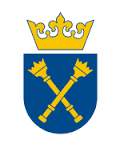 UMOWA nr 80.272.215.2020zawarta w Krakowie w dniu …............ 2020 r. pomiędzy:Uniwersytetem Jagiellońskim z siedzibą przy ul. Gołębiej 24, 31-007 Kraków, NIP 675-000-22-36, zwanym dalej „Zamawiającym”, reprezentowanym przez: 1. ………. – …………….., przy kontrasygnacie finansowej Kwestora UJ,a ………………………, wpisanym do ………, zwanym dalej „Wykonawcą”, reprezentowanym przez: ………..W wyniku przeprowadzenia postępowania w trybie przetargu nieograniczonego, zgodnie 
z przepisami ustawy z dnia 29 stycznia 2004 r. – Prawo zamówień publicznych (t.j. Dz. U. 2019 poz. 1843 z późn. zm.), zawarto umowę następującej treści: § 1Przedmiotem umowy jest wykonanie remontu składów mieszkalnych nr 31-45 III Domu Studenckiego UJ przy ul. Śliskiej w Krakowie.  Zakres czynności i prac objętych niniejszą umową określony jest szczegółowo 
w dokumentacji postępowania przetargowego, w szczególności w Specyfikacji Istotnych Warunków Zamówienia oraz Załączniku A do SIWZ, będącym jej integralną częścią. Integralną częścią niniejszej umowy są:dokumentacja postępowania przetargowego wraz z ofertą Wykonawcy;lista podwykonawców z określeniem zakresu i wartości robót przewidzianych do wykonania (załącznik nr 1), o ile są przewidziani na etapie zawarcia umowy.§ 2Wykonawca oświadcza, że posiada odpowiednią wiedzę, doświadczenie i dysponuje stosowną bazą do wykonania przedmiotu umowy oraz zobowiązuje się wykonać przedmiot umowy przy zachowaniu należytej zawodowej staranności zgodnie z prawem budowlanym i pod nadzorem uprawnionych osób.Wykonawca oświadcza, że w złożonej ofercie uwzględnił wszystkie koszty związane 
z realizacją niniejszej umowy, oraz dokonał szczegółowej wizji (szczegółowych oględzin) terenu, na którym będzie realizowana inwestycja, celem rozeznania pełnego zakresu prac związanych z realizacją przedmiotu umowy.Wykonawca zobowiązuje się, że osoby wykonujące czynności w zakresie prac ogólnobudowlanych, instalacji elektrycznych i sanitarnych, objętych przedmiotem zamówienia będą zatrudnione przez Wykonawcę/ Podwykonawcę jako jego pracownicy w rozumieniu przepisów ustawy z dnia 26 czerwca 1974 r. – Kodeks pracy (t.j. Dz.U. 2019 poz. 1040 ze zm.).W trakcie realizacji zamówienia na każde wezwanie Zamawiającego w wyznaczonym w tym wezwaniu terminie Wykonawca przedłoży Zamawiającemu wskazane w tym wezwaniu dowody w celu potwierdzenia spełnienia wymogu zatrudnienia na podstawie umowy o pracę przez Wykonawcę lub Podwykonawcę osób wykonujących wskazane w punkcie 3 czynności 
w trakcie realizacji zamówienia. Dowodami tymi mogą w szczególności być:oświadczenie Wykonawcy lub Podwykonawcy o zatrudnieniu na podstawie umowy 
o pracę osób wykonujących czynności, których dotyczy wezwanie Zamawiającego. Oświadczenie to powinno zawierać w szczególności: dokładne określenie podmiotu składającego oświadczenie, datę złożenia oświadczenia, wskazanie, że objęte wezwaniem czynności wykonują osoby zatrudnione na podstawie umowy o pracę wraz ze wskazaniem liczby tych osób, imion i nazwisk tych osób, rodzaju umowy o pracę 
i wymiaru etatu oraz podpis osoby uprawnionej do złożenia oświadczenia w imieniu wykonawcy lub podwykonawcy;poświadczona za zgodność z oryginałem odpowiednio przez Wykonawcę lub Podwykonawcę kopia umowy/umów o pracę osób wykonujących w trakcie realizacji zamówienia czynności, których dotyczy ww. oświadczenie Wykonawcy lub Podwykonawcy (wraz z dokumentem regulującym zakres obowiązków, jeżeli został sporządzony). Kopia umowy/umów powinna zostać zanonimizowana w sposób zapewniający ochronę danych osobowych pracowników. Pod pojęciem zanonimizowanych dokumentów Strony rozumieją dokumenty niezawierające danych osobowych ww. pracowników w rozumieniu art. 4 pkt 1 Rozporządzenia Parlamentu Europejskiego i Rady (UE) 2016/679 z dnia 27 kwietnia 2016 r. w sprawie ochrony osób fizycznych w związku z przetwarzaniem danych osobowych i w sprawie swobodnego przepływu takich danych oraz uchylenia dyrektywy 95/46/WE (t. j. Dz. Urz. UE L 2016 Nr 119 str. 1 ze zm.), za wyjątkiem danych obejmujących imię i nazwisko pracownika, datę zawarcia umowy, rodzaj umowy o pracę zgodnie z art. 25 § 1 Kodeksu pracy oraz wymiaru czasu pracy tej osoby, to jest wszelkich informacji dotyczących zidentyfikowanej lub możliwej do zidentyfikowania osoby fizycznej. zaświadczenie właściwego oddziału ZUS, potwierdzające opłacanie przez Wykonawcę lub Podwykonawcę składek na ubezpieczenia społeczne i zdrowotne z tytułu zatrudnienia na podstawie umów o pracę za ostatni okres rozliczeniowy;poświadczona za zgodność z oryginałem odpowiednio przez Wykonawcę lub Podwykonawcę kopia dowodu potwierdzającego zgłoszenie pracownika przez pracodawcę do ubezpieczeń, zanonimizowaną w sposób zapewniający ochronę danych osobowych pracowników, zgodnie z przepisami powołanymi w ust. 4 lit b). Nieprzedłożenie przez Wykonawcę kopii dokumentów zawartych przez Wykonawcę z ww. pracownikami w terminie i zakresie wskazanym przez Zamawiającego zgodnie z ust. 4, będzie traktowane jako niewypełnienie obowiązku zatrudnienia pracowników na podstawie umowy 
o pracę, co będzie skutkować naliczeniem kar umownych zgodnie z § 16 ust. 2 lit. h) umowy.W przypadku uzasadnionych wątpliwości co do przestrzegania prawa pracy przez Wykonawcę lub Podwykonawcę, Zamawiający może zwrócić się o przeprowadzenie stosownej kontroli przez Państwową Inspekcję Pracy.W trakcie realizacji zamówienia Zamawiający uprawniony jest do wykonywania czynności kontrolnych wobec Wykonawcy odnośnie spełniania przez Wykonawcę lub Podwykonawcę wymogu zatrudnienia na podstawie umowy o pracę osób wykonujących wskazane w ust. 3 czynności. Zamawiający uprawniony jest w szczególności do: żądania oświadczeń i dokumentów w zakresie potwierdzenia spełniania ww. wymogów i dokonywania ich oceny,żądania wyjaśnień w przypadku wątpliwości w zakresie potwierdzenia spełniania ww. wymogów,przeprowadzania kontroli na miejscu wykonywania świadczenia.Przedstawiciele stron i uczestnicy procesu inwestycyjnego§ 3Każda ze Stron zobowiązuje się do dołożenia należytej zawodowej staranności przy realizacji niniejszej umowy, w tym także do pełnej współpracy z drugą Stroną w celu zapewnienia należytego i terminowego jej wykonania.Strony ustalają, że przedstawicielami Zamawiającego w toku realizacji umowy będą: .........................................................; ......................................................... .Osoby wymienione w lit. a) do b) nie są upoważnione do podejmowania decyzji powodujących zmianę postanowień umowy, w szczególności wzrostu uzgodnionego wynagrodzenia i zwiększenia lub zmiany zakresu czynności i prac objętych umową.Strony ustalają, że przedstawicielami Wykonawcy w toku realizacji umowy będą: Kierownik budowy posiadający uprawnienia budowlane do kierowania robotami budowlanymi w specjalności konstrukcyjno-budowlanej, tj.  ……………………….. ; Kierownik robót posiadający uprawnienia budowlane do kierowania robotami w zakresie instalacji i urządzeń cieplnych, wentylacyjnych, wodociągowych i kanalizacyjnych, tj.  ………………………………………… ; Kierownik robót posiadający uprawnienia budowlane w specjalności instalacyjnej w zakresie sieci, instalacji i urządzeń elektrycznych i elektroenergetycznych, tj.  …………………………………………;– wskazani w ofercie Wykonawcy, przy czym Wykonawca oświadcza, iż wskazany kierownik budowy i kierownicy robót będą obecni osobiście w trakcie realizacji prac przez minimum 6 godzin dziennie w dni robocze w okresie prowadzenia prac z danego zakresu.Zamawiający może w trakcie realizacji przedmiotu umowy zgłosić uzasadniony sprzeciw wobec osoby lub osób wymienionych w ust. 3. W takim przypadku Wykonawca jest zobowiązany do jej lub ich zmiany w terminie 7 dni od zgłoszenia przez Zamawiającego.Strony zgodnie ustalają, że zmiana osób wskazanych w ust. 3 oraz przeznaczonych zgodnie 
z ofertą do realizacji umowy w treści oferty Wykonawcy wymaga uprzedniej pisemnej zgody Zamawiającego i dopuszczalna jest wyłącznie w wyjątkowych sytuacjach, w szczególności 
z powodu choroby lub innych zdarzeń losowych powodujących niemożność wykonywania powierzonego jej zakresu obowiązków, a wskazane w zastępstwie osoba lub osoby muszą posiadać kwalifikacje i doświadczenie spełniające, co najmniej wymagania zawarte w pkt 5) 3.1. SIWZ. W takim przypadku strony zawrą aneks do umowy. W przypadku zmiany przedstawiciela przez jedną ze stron zobowiązana jest ona powiadomić 
o tym na piśmie drugą stronę w terminie 3 dni.Zmiana osób wymieniowych w ust. 2 nie stanowi zmiany umowy.Wynagrodzenie§ 4Wysokość wynagrodzenia przysługującego Wykonawcy za wykonanie przedmiotu umowy ustalona została na podstawie złożonej oferty i ma charakter ryczałtowy, nie podlega waloryzacji oraz uwzględnia w szczególności wszystkie koszty wykonania wszelkich robót 
i dostaw, niezbędnych do wykonania przedmiotu umowy, koszty robót przygotowawczych, wykończeniowych, porządkowych, koszty zabezpieczeń, wymagane opłaty i koszty niezbędne do zrealizowania całości przedmiotu umowy, bez względu na okoliczności i źródła ich powstania, przeglądów okresowych i gwarancyjnych oraz usunięcia wad i usterek 
w okresie rękojmi i gwarancji. Wynagrodzenie za przedmiot umowy wynosi kwotę netto …………… PLN, (słownie: ……………………. złotych …/100), która po doliczeniu obowiązującej stawki podatku od towarów i usług VAT daje kwotę brutto: ……………………. PLN, (słownie: ………………………….. złotych …/100). Wynagrodzenie nie będzie podlegać waloryzacji i zmianom, za wyjątkiem przypadków opisanych w umowie, w szczególności ustawowej zmiany stawki podatku od towarów i usług VAT. W przypadku ustawowego obniżenia lub podwyższenia stawki podatku od towarów 
i usług VAT w okresie realizacji umowy, Strony dokonają stosownej zmiany pozostałej do zapłaty należności wynikającej z umowy, po przeprowadzeniu ustaleń i zawarciu aneksu, dla tej części wynagrodzenia umownego, której zmiana dotyczy. Zmiana wynagrodzenia nastąpi od daty wprowadzenia zmiany w umowie i może dotyczyć wyłącznie niezrealizowanej części umowy.Wynagrodzenie Wykonawcy może zostać obniżone proporcjonalnie do obniżenia jakości spowodowanej wadami przedmiotu umowy w przypadku gdy wady są nieusuwalne, albo 
z okoliczności wynika, że Wykonawca nie zdoła wad usunąć w odpowiednim czasie, bądź ich nie usunął w wyznaczonym przez Zamawiającego terminie. Stwierdzone wady jednych parametrów przedmiotu umowy nie mogą podlegać kompensacji polepszeniem jakości innych parametrów przedmiotu umowy.Wykonawca pokryje wszelkie koszty i opłaty związane z realizacją umowy między innymi: przeglądów, odbiorów oraz uzyska niezbędne zezwolenia od zarządcy dróg na przejazd pojazdami budowy. § 5Zamawiający w uzgodnieniu z Wykonawcą może w każdej chwili zarządzić wprowadzenie robót zamiennych o tożsamym zakresie przedmiotowym do wykonywanego zakresu umowy, 
w przypadku zaistnienia okoliczności wynikających z technologii lub funkcjonalności przedmiotu umowy w celu realizacji przedmiotu umowy zgodnie z zasadami sztuki budowlanej. Łączna wartość robót zamiennych co do zasady nie powinna być wyższa niż wartość robót podstawowych podlegających zamianie, a jedynie w szczególnie uzasadnionych przypadkach ich łączna wartość nie może przekroczyć sumy wartości robót podstawowych podlegających zamianie i wartości równej 10% wartości wynagrodzenia, o którym mowa w § 4 ust. 2. W takim przypadku Strony podpiszą stosowny aneks do umowy, przy przyjęciu zasady, że zakres 
i wartość każdej takiej modyfikacji zostanie poddana osobnej wycenie w oparciu o kosztorysy uproszczone z zestawieniem materiałów stanowiące załączniki do umowy i kalkulację szczegółową wprowadzonych robót zamiennych sporządzoną w oparciu o nośniki cenotwórcze wynikające z załączonych do umowy kosztorysów uproszczonych z zestawieniem materiałów, przy czym w zakresie materiałów, które nie występowały ww. kosztorysach uproszczonych 
z zestawieniem materiałów, w oparciu o średnie ceny Sekocenbudu z ostatniego kwartału poprzedzającego rozliczenie. W przypadku braku odniesienia rozliczenia zostaną dokonane według średnich cen Sekocenbudu z ostatniego kwartału poprzedzającego rozliczenie, przy czym w przypadku elementów wyposażenia pomocniczo dopuszcza się również ewentualność wyceny w oparciu o ceny rynkowe udokumentowane ofertami dostawców, producentów etc.Zamawiającemu przysługuje uprawnienie do odstąpienia od umowy w zakresie niektórych świadczeń umownych w przypadku braku finansowania lub zmniejszenia jego wysokości. Skorzystanie przez Zamawiającego z uprawnienia do odstąpienia w tym zakresie nie skutkuje odpowiedzialnością wobec Wykonawcy. Termin realizacji umowy § 6Wykonawca jest zobowiązany wykonać przedmiot umowy w terminie do 11 tygodni od dnia zawarcia umowy, z zastrzeżeniem, iż w przypadku gdy umowa zostanie zawarta przed dniem 5 sierpnia termin ten będzie liczony od dnia 5 sierpnia, z uwagi, iż roboty nie mogą rozpocząć się wcześniej niż 5 sierpnia 2020 r.Strony dopuszczają możliwość zmiany terminu zakończenia realizacji przedmiotu umowy określonego w ust. 1 wyłącznie w przypadku: działania siły wyższej w rozumieniu § 17 umowy,obniżenia lub braku finansowania przedmiotowego zadania, udokumentowanego opóźnienia wprowadzenia Wykonawcy na budowę przez Zamawiającego lub wstrzymania realizacji robót przez Zamawiającego z przyczyn, za które Wykonawca nie odpowiada.zwłoki Zamawiającego w przekazaniu dokumentów niezbędnych do realizacji umowy,konieczności wykonania ostatecznych albo natychmiast wykonalnych decyzji administracyjnych, postanowień lub innych aktów organów i uprawnionych instytucji, wydanych z przyczyn, za które Wykonawca nie odpowiada,opóźnień w uzyskaniu przez Wykonawcę od stosownych instytucji i organów niezbędnych uzgodnień, pozwoleń, ostatecznych albo natychmiast wykonalnych decyzji administracyjnych i innych aktów, w terminach instrukcyjnych bądź obligatoryjnych wynikających z obowiązujących przepisów prawa, z przyczyn, za które Wykonawca nie odpowiada.wystąpienia konieczności wykonania robót dodatkowych, nieobjętych zamówieniem podstawowym, których Zamawiający nie był w stanie przewidzieć lub wprowadzenia robót zamiennych, o których mowa w § 5 ust. 2 umowyEwentualne przedłużenie terminu zakończenia realizacji przedmiotu umowy winno zostać poprzedzone przygotowaniem protokołu konieczności i udokumentowaniem zaistnienia okoliczności wpływających na zmianę terminu, a następnie podpisaniem przez Strony aneksu do umowy.Termin zakończenia realizacji przedmiotu umowy może ulec przedłużeniu z powodu obniżenia lub braku finansowania przedmiotowego zadania inwestycyjnego. W razie zaistnienia takich okoliczności, Zamawiający poniesie koszty zabezpieczenia placu budowy oraz ewentualnie inne uzasadnione koszty, które Strony zgodnie uznają za niezbędne i które zostaną udokumentowane przez Wykonawcę. Ewentualna konieczność poniesienia wydatków musi być zgłoszona Zamawiającemu przez Wykonawcę na piśmie, co najmniej 14 dni przed ich wymagalnością.Przekazanie terenu budowy§ 7Zamawiający na podstawie pisemnego zgłoszenia przez Wykonawcę gotowości do rozpoczęcia prac przekaże protokolarnie plac budowy .Wykonawca we własnym zakresie i na własny koszt:  zapewni sprzęt i materiały niezbędne do realizacji przedmiotu umowy, zapewni właściwą organizację robót zgodnie z przepisami bhp i p.poż., urządzenie placu budowy, obsługę oraz ponosi odpowiedzialność za naruszenie przepisów bhp 
i p.poż.Wykonawca na własny koszt wykona: ogrodzenie terenu remontu,b) inne elementy zaplecza - stosownie do swoich potrzeb.Wykonawca od dnia przejęcia terenu budowy będzie ponosił wszelkie koszty związane 
z zapleczem budowy, w szczególności z jego eksploatacją i utrzymaniem oraz zabezpieczeniem.Wykonawca zobowiązuje się do wykonywania stałego sprzątania w rejonie prowadzonych prac oraz wykonania niezbędnych zabezpieczeń w sposób gwarantujący bezpieczeństwo użytkowników budynku, co zostało skalkulowane w ryczałtowej cenie oferty.Wykonawca powinien przewidzieć możliwość realizacji części robót (prac szczególnie uciążliwych dla Użytkownika, np. takich, które będą powodować emisję hałasu uniemożliwiającą normalne użytkowanie obiektów Zamawiającego w porze nocnej oraz 
w razie konieczności wystąpienia takich prac uzgodni wszelkie zagadnienia z nimi związane 
z administratorem budynku. Wykonawca ponosi całkowitą odpowiedzialność materialną i prawną za szkody spowodowane działalnością (działaniem bądź zaniechaniem) Wykonawcy i jego podwykonawców w związku z wykonywaniem przedmiotu niniejszej umowy, powstałe u Zamawiającego i osób trzecich. Nie dotyczy to zakłóceń będących normalnym następstwem prowadzenia czynności i robót przewidzianych umową, których zgodnie z rzetelną praktyką projektową i budowlaną Wykonawca nie mógł uniknąć. Wykonawca jest zobowiązany do zabezpieczenia mienia Zamawiającego przed uszkodzeniem lub zniszczeniem, w tym niezwiązanego z wykonywaniem przedmiotu umowy. W razie uszkodzenia lub zniszczenia tego mienia przez Wykonawcę lub osoby, którymi Wykonawca posługuje się przy wykonywaniu umowy, Wykonawca jest obowiązany do naprawienia szkody przed dokonaniem odbioru przedmiotu umowy. Wykonawca przedłoży Zamawiającemu listy pracowników upoważnionych do wykonywania prac oraz zapewni odzież roboczą, jak i identyfikatory pozwalające na jednoznaczną identyfikację pracowników.Realizacja umowyPodwykonawcy§ 8Wykonawca zobowiązuje się wykonać siłami własnymi przedmiot umowy za wyjątkiem czynności i prac powierzonego podwykonawcom.Zakres i wartość czynności, jak i prac przewidzianych do wykonania przez podwykonawców wraz z podaniem ich nazw (firm), wysokością należnego na ich rzecz wynagrodzenia oraz zaakceptowaną przez Zamawiającego kopią umowy o podwykonawstwo z nimi zawartą stanowi lub będzie stanowił w przyszłości załącznik nr 1 do umowy i będzie podlegał aktualizacji sukcesywnie po zgłaszaniu Zamawiającemu przez Wykonawcę kolejnych podwykonawców w trakcie realizacji umowy.Wykonawca, podwykonawca albo dalszy podwykonawca zobowiązany jest przedkładać Zamawiającemu projekt umowy o podwykonawstwo na roboty budowlane, dostawy lub usługi wykonywane w ramach robót budowlanych, a także projekt jej zmiany, oraz poświadczonej za zgodność z oryginałem kopii zawartej umowy o podwykonawstwo w ciągu 7 dni od sporządzenia projektu umowy albo zawarcia umowy o podwykonawstwo albo zmiany tej umowy. W razie niespełnienia przez projekt umowy albo umowy o podwykonawstwo wymagań zawartych w Specyfikacji Zamawiający może zgłosić podwykonawcy odpowiednio zastrzeżenia albo sprzeciw w terminie 14 dni od daty przedłożenia mu projektu umowy 
o podwykonawstwo albo poświadczonej kopii przedmiotowej umowy. Brak zgłoszenia przez Zamawiającego zastrzeżeń albo sprzeciwu w powyższym terminie uważa się za wyrażenie przez niego zgody na zawarciu umowy o podwykonawstwo lub jej zmianę. Zamawiający zastrzega, iż zawarcie lub zmiana umowy o podwykonawstwo pomiędzy podwykonawcą, 
a dalszym podwykonawcą wymaga przedłożenia mu pisemnej zgody Wykonawcy na zawarcie rzeczonej umowy. Przez zmianę umowy Zamawiający rozumie powierzenie części robót podwykonawcy innemu niż wskazany w załączniku nr 1 do umowy, modyfikację zakresu robót, czy ich wartości, zleconych danemu podwykonawcy.W celu uzyskania zgody Zamawiającego na zmianę umowy z podwykonawcą (dalszym podwykonawcą) lub zmiany podwykonawcy (dalszego podwykonawcy), w zakresie opisanym w niniejszej umowie, Wykonawca, podwykonawca zobowiązany będzie skierować do Zamawiającego umotywowany i uzasadniony wniosek o zmianę umowy z podwykonawcą (dalszym podwykonawcą) lub zmiany podwykonawcy (dalszego podwykonawcy). Wniosek ten ww. podmioty przedkładają Zamawiającemu wraz z projektem umowy 
o podwykonawstwo na roboty budowlane, dostawy lub usługi wykonywane w ramach robót budowlanych, a także projektem jej zmiany, oraz poświadczonej za zgodność z oryginałem kopii zawartej umowy o podwykonawstwo w terminie określonym w ust. 3 zdanie 1. niniejszego paragrafu umowy.W przypadku, gdy Wykonawca zawrze umowę z podwykonawcą odpowiada wobec Zamawiającego za działania lub zaniechania podwykonawcy, jak za własne działania 
i zaniechania.Wykonawca zapewni w umowach o podwykonawstwo z podwykonawcą (dalszym podwykonawcą) rozszerzenia odpowiedzialności podwykonawcy (dalszego podwykonawcy) za wady fizyczne na okres nie krótszy od okresu, w którym Wykonawca ponosi odpowiedzialność za te wady wobec Zamawiającego.Podwykonawca (dalszy podwykonawca) nie może przystąpić do realizacji robót przed uzyskaniem przez Wykonawcę zgody Zamawiającego na zawarcie z podwykonawcą (dalszym podwykonawcą) umowy.W przypadku przystąpienia podwykonawcy (dalszego podwykonawcy) do robót na inwestycji przed akceptacją umowy o podwykonawstwo lub jej zmiany przez Zamawiającego, o której mowa w ust. 2 lub pomimo nieuzyskania przez Wykonawcę zgody na zawarcie umowy 
o podwykonawstwo z podwykonawcą (dalszym podwykonawcą):Wykonawca zobowiązany będzie zapłacić Zamawiającemu karę umowną w wysokości 5% wynagrodzenia umownego brutto, o którym mowa w § 4 ust. 2 umowy,Zamawiający uprawniony będzie do wstrzymania robót budowlanych realizowanych na inwestycji, w tym przez podwykonawcę (dalszego podwykonawcę) do czasu przedstawienia przez Wykonawcę albo podwykonawcę Zamawiającemu projektu umowy 
o podwykonawstwo lub kopii umowy o podwykonawstwo z podwykonawcą (dalszym podwykonawcą) wraz z częścią dokumentacji dotyczącą wykonania robót określonych 
w umowie o podwykonawstwo lub projekcie umowy o podwykonawstwo z podwykonawcą (dalszym podwykonawcą) i uzyskania przez Wykonawcę (podwykonawcę) zgody na zawarcie rzeczonej umowy o podwykonawstwo, w trybie określonym w § 8 ust. 3 i 4 umowy. Niewykonanie robót budowlanych w terminie określonym w § 6 ust. 1 umowy, spowodowane tym wstrzymaniem kwalifikowane będzie jako zwłoka Wykonawcy, Zamawiający uprawniony będzie do wstrzymania wypłaty wynagrodzenia należnego Wykonawcy do czasu przedstawienia przez Wykonawcę Zamawiającemu projektu umowy o podwykonawstwo lub kopii umowy o podwykonawstwo z podwykonawcą wraz 
z częścią dokumentacji dotyczącą wykonania robót określonych w umowie 
o podwykonawstwo lub projekcie umowy o podwykonawstwo z podwykonawcą (dalszym podwykonawcą) i uzyskania przez Wykonawcę zgody na zawarcia umowy 
o podwykonawstwo z podwykonawcą (dalszym podwykonawcą).W przypadku przystąpienia podwykonawcy do robót na inwestycji pomimo nieuzyskania przez Wykonawcę (podwykonawcę) zgody na zawarcie umowy o podwykonawstwo 
z podwykonawcą (dalszym podwykonawcą) Zamawiający uprawniony będzie ponadto do odstąpienia od niniejszej umowy z Wykonawcą, w całości lub części, w terminie 3 (trzech) miesięcy od dnia uzyskania informacji o wykonywaniu na inwestycji robót przez podwykonawcę (dalszego podwykonawcę). W takim przypadku Wykonawca zobowiązany będzie do zapłaty Zamawiającemu kary umownej, w wysokości 10% wynagrodzenia umownego brutto, o którym mowa w § 4 ust. 2 umowyPodwykonawcą (dalszym podwykonawcą) w rozumieniu niniejszej umowy jest każdy podmiot (osoba fizyczna, osoba prawna, jednostka organizacyjna nie posiadająca osobowości prawnej) wykonujący na podstawie umowy z Wykonawcą (podwykonawcą), zwanej umową 
o podwykonawstwo, jakiekolwiek roboty budowlane lub innego rodzaju prace (także na podstawie umowy o dzieło, umowy sprzedaży z montażem, dostawy z montażem lub umowy zlecenia) na terenie budowy, z wyłączeniem kierownika robót.Wykonawca jest zobowiązany wykazać i udokumentować Zamawiającemu, że podwykonawca (dalszy podwykonawca) lub osoby, którymi on się posługuje przy realizacji umowy 
o podwykonawstwo posiadają uprawnienia lub inne zasoby pozwalające im spełnić warunki udziału w niniejszym postępowaniu postawione przez Zamawiającego w pkt 5) SIWZ. Zmiana lub rezygnacja przez podwykonawcę z którejkolwiek z wyżej wymienionych osób wymaga uprzedniej zgody Wykonawcy oraz Zamawiającego, która zostanie udzielona po udowodnieniu przez podwykonawcę, iż zaproponowane osoby lub on sam spełniają ww. warunki.Jeśli Wykonawca w toku postępowania o udzielenia zamówienia publicznego w wyniku, którego zawarto niniejszą umowę, powoływał się na zasoby innych podmiotów będących jego podwykonawcami, w zakresie wskazanym w art. 22a ust. 1 ustawy PZP, w celu wykazania spełniania warunków udziału w postępowaniu, Wykonawca jest obowiązany wykazać, że proponowany inny podwykonawca lub on samodzielnie spełnia je w stopniu nie mniejszym niż dotychczasowy podmiot (podwykonawca). Materiały§ 9Wykonawca zobowiązany jest do używania materiałów wyłącznie o jakości odpowiadającej opisowi zawartemu w SIWZ i jej załącznikach, a szczególnie w projekcie i Specyfikacji Technicznej Wykonania i Odbioru Robót (STWiOR) oraz normom zawartym w dokumentacji technicznej, projektowej oraz specyfikacjach technicznych, mających wymagane przez powszechnie obowiązujące przepisy prawa RP oraz Unii Europejskiej, atesty, świadectwa 
i certyfikaty dopuszczające je do stosowania.Wykonawca ma obowiązek przedstawić i przekazać Zamawiającemu świadectwa i inne dokumenty stwierdzające jakość użytych materiałów i wyrobów najpóźniej na 7 dni przed ich wbudowaniem.W wypadku wątpliwości, co do jakości użytych materiałów bądź jakości wykonania robót Wykonawca na żądanie Zamawiającego zleci przeprowadzenie odpowiednich badań niezależnym od Stron umowy biegłym. Powyższe odnosi się także do urządzeń.Jeżeli w rezultacie przeprowadzenia badań, o których mowa w ust. 3, okaże się, że zastosowane materiały bądź wykonane roboty są niezgodne z umową, sztuką budowlaną lub przepisami prawa, koszty badań dodatkowych obciążają Wykonawcę, gdy zaś wyniki badań wykażą, że materiały, urządzenia bądź wykonanie robót są zgodne z umową, koszty badań obciążają Zamawiającego.Wykonawca przed wbudowaniem określonego materiału zobowiązany jest uzyskać pisemną akceptację Zamawiającego, co do ich zgodności z dokumentacją wykonawczą oraz przyjętym standardem użytkowym, przy czym bezskuteczny upływ 14-dniowego terminu, jaki Strony ustalają na akceptację lub odmowę akceptacji przez Zamawiającego, jest równoznaczny 
z wyrażeniem akceptacji przez Zamawiającego.Wykonawca przedstawi w celu dokonania wyboru i akceptacji przez Zamawiającego nie mniej niż trzy przykładowe elementy materiałów podstawowych i wyposażenia przynajmniej na 
14 dni przed planowanym wbudowaniem lub dostawą.Odbiór robót budowlanych§ 10Roboty zanikające i ulegające zakryciu winny być zgłoszone Zamawiającemu,  poprzez wpis do dziennika budowy, do odbioru w terminie 3 dni roboczych przed ich zakończeniem. Odbiór zostanie dokonany przez przedstawicieli Zamawiającego i Wykonawcy w terminie nie dłuższym niż 3 dni robocze od daty ich zgłoszenia poprzez wpis do dziennika budowy. Jeżeli Wykonawca nie poinformuje o ww. robotach Zamawiającego, zobowiązany jest na żądanie Zamawiającego odkryć roboty lub wykonać odpowiednie odkrywki lub otwory niezbędne do zbadania robót, a następnie przywrócić roboty do stanu poprzedniego na swój koszt i ryzyko. Odbiorom częściowym podlegają roboty oraz dostawy wyszczególnione w kosztorysie ofertowym, zakończone w 100%. Odbiory winny być dokonane przez przedstawicieli Zamawiającego i Wykonawcy w terminie nie dłuższym niż 7 dni roboczych od daty zgłoszenia.Przedmiotem odbioru końcowego jest wykonanie całego przedmiotu umowy, tj. wykonanie wszystkich czynności i prac określonych w § 1 ust. 1 i 2 umowy. Zgłoszenie gotowości do odbioru musi zakończyć się w terminie wykonania umowy określonym w § 6 ust. 1 umowy. Odbiór winien być dokonany przez Zamawiającego w terminie do 14 dni roboczych liczonych od daty zgłoszenia. Dla dokonania odbioru końcowego Wykonawca przedłoży Inspektorowi nadzoru niezbędne dokumenty wskazane w ust. 5 niniejszego paragrafu umowy.W razie braku zgody Zamawiającego na odbiór końcowy, tj. odbiór przedmiotu umowy, 
z powodu wykrycia wad istotnych, Wykonawca usunie powstałe wady istotne i zgłosi ponownie przedmiot umowy do odbioru, bez prawa do dodatkowego wynagrodzenia, przy czym czas niezbędny na usunięcie stwierdzonych wad istotnych nie powoduje zmiany terminów zakończenia realizacji przedmiotu umowy. Za wady istotne rozumie się wady uniemożliwiające lub znacznie utrudniające korzystanie z przedmiotu umowy zgodnie z jego przeznaczeniem, funkcją i zakładanymi parametrami techniczno-funkcjonalnymi 
i użytkowymi. Przy odbiorze końcowym Wykonawca zobowiązany jest dołączyć dokumenty, 
w szczególności: świadectwa jakości, deklaracje zgodności, certyfikaty, atesty, dotyczące odbieranego elementu robót, dokumenty gwarancyjne, instrukcje konserwacji, bądź inne dokumenty dotyczące użytkowania zamontowanych urządzeń i wyposażenia.Jeżeli w trakcie dokonywania odbioru przedmiotu umowy stwierdzono wady nieistotne, Zamawiający wyznaczy Wykonawcy stosowny termin do ich usunięcia.W sytuacji określonej w § 4 ust. 3 Zamawiający może żądać obniżenia wynagrodzenia należnego Wykonawcy. W przypadku, gdy przedmiot umowy ma istotne wady w rozumieniu § 10 ust. 4 niniejszej umowy, Zamawiający może odstąpić od umowy po uprzednim, bezskutecznym upływie wyznaczonego na piśmie terminu do usunięcia wad. Oświadczenie o odstąpieniu od umowy może być złożone w terminie 30 dni od daty bezskutecznego upływu wyznaczonego terminu.Zasady rozliczeń§ 11Wynagrodzenie za realizację przedmiotu umowy będzie płatne częściami, nie częściej niż raz w miesiącu, przelewem na konto Wykonawcy w terminie do 30 dni od daty doręczenia faktury wystawionej po wystąpieniu przesłanek do jej wystawienia, wraz z protokołem odbioru części prac wykonanych w całości (100%), jednak nie wcześniej niż po przedstawieniu przez Wykonawcę Zamawiającemu dokumentów, o których mowa w § 11 ust. 5 zdanie 1, o ile przewidziano udział podwykonawców przy realizacji umowy.suma kwot na fakturach częściowych nie może przekroczyć 80% wartości wynagrodzenia określonego w § 4 ust. 2 umowy, a pozostałe 20% będzie płatne na podstawie faktury końcowej.Podstawą do ustalenia kwot faktur częściowych będą wartości poszczególnych elementów określonych w kosztorysie ofertowym, wykonanych należycie w całości (100%) i odebranych przez Zamawiającego. Protokoły odbioru części prac dla ich zafakturowania sporządza Wykonawca a podpisują kierownik robót i inspektorzy nadzoru ze strony Zamawiającego oraz przedstawiciele.W przypadku wystawiania przez Wykonawcę ustrukturyzowanych faktur elektronicznych 
w rozumieniu art. 6 ust. 1 ustawy z dnia 9 listopada 2018 r. o elektronicznym fakturowaniu 
w zamówieniach publicznych, koncesjach na roboty budowlane lub usługi oraz partnerstwie publiczno-prywatnym (Dz. U. 2018 poz. 2191 ze zm.) za pośrednictwem Platformy Elektronicznego Fakturowania dostępnej pod adresem: https://efaktura.gov.pl/, w polu „referencja”, Wykonawca wpisze następujący adres e-mail: ………………………………… Podstawą do wystawienia faktury końcowej za przedmiot umowy będzie protokół odbioru końcowego. Wykonawca zobowiązany jest dołączyć do faktury końcowej rozliczenie końcowe z podwykonawcami (dalszymi podwykonawcami) z określeniem ich nazw, adresów, numerów kont bankowych oraz kwot należnych do zapłaty z tytułu wykonanych i odebranych prac. Rozliczenie końcowe przedmiotu umowy musi zawierać pisemne oświadczenia podwykonawców (dalszych podwykonawców), podpisane przez osoby uprawnione do ich reprezentacji, stwierdzające, że rozliczenie obejmuje pełny zakres zrealizowanych przez nich czynności i prac. W przypadku niedołączenia do faktury protokołu odbioru końcowego bez zastrzeżeń lub wystąpienia błędów w fakturze, Zamawiający uprawniony jest do wstrzymania zapłaty faktury, a termin zapłaty ulega przedłużeniu do czasu dostarczenia wymaganych dokumentów lub sprostowania błędów w fakturze, bez prawa do naliczania odsetek za ten okres.Najpóźniej na 10 dni roboczych przed upływem 30 dniowego terminu zapłaty faktury, Wykonawca dostarczy Zamawiającemu niebudzący wątpliwości dowód (w szczególności oświadczenie podwykonawcy(ów) lub bankowe potwierdzenie realizacji płatności na rzecz podwykonawcy(ów)), że dokonał zapłaty wynagrodzenia podwykonawców, odpowiadającego czynnościom i pracom objętym treścią Załącznika nr 1 do niniejszej umowy. W przypadku dostarczenia dowodów potwierdzenie realizacji płatności na rzecz podwykonawców, 
o których mowa wyżej w terminie późniejszym niż 10 dni roboczych, lecz nie później niż na 1 dzień przed terminem płatności faktury, Zamawiający wystawi Wykonawcy do faktury notę zmieniającą termin zapłaty faktury o ilość dni odpowiadającą opóźnieniu w stosunku do wymaganego terminu dostarczenia dowodów. Jeżeli Wykonawca nie dokonał zapłaty wynagrodzenia na rzecz podwykonawców, wówczas przedstawi listę niezapłaconych wierzytelności podwykonawców z tytułu wynagrodzenia objętego bezpośrednio wcześniejszą fakturą oraz szczegółowym określeniem przyczyn opóźnienia w zapłacie. Lista niezapłaconych wierzytelności powinna obejmować termin wymagalności każdej wierzytelności, dokładne wskazanie podstawy do dokonania zapłaty każdej wierzytelności zawierające, co najmniej: nazwę (firmę) podwykonawcy i datę umowy o podwykonawstwo z podwykonawcą, rodzaj wykonywanych czynności i prac, numer i datę faktury, protokół odbioru. W przypadku niedostarczenia dokumentów przez Wykonawcę w określonych umową terminach, Zamawiający jest uprawniony do wstrzymania zapłaty na rzecz Wykonawcy, a termin zapłaty ulega przedłużeniu do chwili dostarczenia przez Wykonawcę kompletnej listy niezapłaconych wierzytelności na rzecz podwykonawców wraz ze szczegółowym wyjaśnieniem przyczyn opóźnienia. W przypadku opisanym w zdaniu poprzednim Zamawiający dokona weryfikacji przedłożonych przez Wykonawcę dokumentów i wyjaśnień w terminie 14 dni od chwili ich przedłożenia. Zapłata wstrzymanej faktury na rzecz Wykonawcy nastąpi w terminie 14 dni od dostarczenia lub uzupełnieniu dowodów zapłaty podwykonawcom wymienionym w liście. Wykonawcy nie przysługuje prawo do żądania zapłaty odsetek za okres wstrzymania wypłaty wynagrodzenia w przypadkach określonych w § 11 ust. 6.Zamawiający na każdym etapie realizacji niniejszej Umowy będzie upoważniony do dokonania zapłaty należności Wykonawcy z tytułu wykonania umowy bezpośrednio na rzecz podwykonawcy zaakceptowanego przez Zamawiającego, co będzie miało skutek prawidłowego spełnienia takiego świadczenia Zamawiającego na rzecz Wykonawcy w tej części wynagrodzenia. Zamawiający może z tego upoważnienia skorzystać w szczególności, jeżeli Wykonawca nie wykaże zgodnie z ust. 4 powyżej, że dokonał zapłaty wymagalnego wynagrodzenia bez odsetek na rzecz podwykonawcy, lub w celu dokonania rozliczenia, 
o którym mowa w ust. 3 powyżej. Zamawiający niezwłocznie, jednak, nie później niż na co najmniej 7 dni roboczych przed planowaną realizacją bezpośredniego przelewu na konto podwykonawcy powiadamia Wykonawcę o powyższym zamiarze.Wykonawca w terminie 7 dni od poinformowania go o zamiarze bezpośredniej zapłaty przez Zamawiającego podwykonawcy może wnieść pisemne uwagi dotyczące zasadności bezpośredniej zapłaty wynagrodzenia podwykonawcy. W razie wniesienia przez Wykonawcę pisemnych uwag, Zamawiający w terminie 7 dni od doręczenia mu pisma Wykonawcy zawierającego uwagi jest uprawniony do:zaniechania przez niego bezpośredniej zapłaty wynagrodzenia podwykonawcy w razie wykazanie przez Wykonawcę niezasadności roszczenia podwykonawcy;dokonania bezpośredniej zapłaty wynagrodzenia podwykonawcy, jeżeli wykazał on zasadność takiej zapłaty udokumentowaną przedłożonymi Wykonawcy fakturami lub rachunkami;złożenia do depozytu sądowego spornej kwoty na pokrycie wynagrodzenia podwykonawcy w przypadku istnienia zasadniczej wątpliwości Zamawiającego, co do wysokości należnej zapłaty lub podmiotu, któremu płatność się należy.Zamawiający dokona potrącenia kwoty wypłaconego wynagrodzenia bez odsetek bezpośrednio podwykonawcy z wynagrodzenia wskazanego w § 4 ust. 2 niniejszej w przypadku dokonania bezpośredniej zapłaty podwykonawcy przez Zamawiającego.Wykonawca w umowach z podwykonawcami ustali termin płatności tak, aby przed zapłatą przez Zamawiającego faktury końcowej, zostały zapłacone przez Wykonawcę wszystkie faktury podwykonawców. Strony uznają, że zgodnie z istotą wiążącego ich stosunku prawnego Wykonawca, na zasadzie art. 6471 § 5 KC w zw. z art. 14 ust. 1 ustawy PZP, jest współodpowiedzialny z Uniwersytetem Jagiellońskim w Krakowie, za zapłatę wynagrodzenia swoim podwykonawcom, w związku 
z czym gdyby Zamawiający jako współdłużnik solidarny zapłacił takie należne podwykonawcy wynagrodzenie, Wykonawca jest zobowiązany zwrócić Zamawiającemu wszelkie poniesione z tego tytułu lub w związku z tym wydatki, w tym w szczególności zapłacone wynagrodzenie podwykonawców, odsetki za opóźnienie w płatności, uzasadnione i poniesione koszty obsługi prawnej Zamawiającego, w wysokości odpowiadającej rynkowym stawkom za taką obsługę, 
w terminie do 3 (trzech) dni od dnia otrzymania od Zamawiającego wezwania do zapłaty. Zamawiający może potrącić wymienione należności z wynagrodzenia należnego Wykonawcy lub z zabezpieczenia należytego wykonania umowy.Zamawiający dokona płatności wynagrodzenia przelewem z rachunku Zamawiającego, na rachunek bankowy Wykonawcy wskazany w fakturze z zastrzeżeniem postanowień ust. 14-15.Wykonawca zobowiązany jest do wskazania numeru rachunku, który został ujawniony 
w wykazie podmiotów zarejestrowanych jako podatnicy VAT, niezarejestrowanych oraz wykreślonych i przywróconych do rejestru VAT prowadzonym przez Szefa Krajowej Administracji Skarbowej (dalej: „Biała lista”).W razie braku ujawnienia bankowego rachunku rozliczeniowego Wykonawcy na „Białej liście”, Zamawiający będzie uprawniony do zapłaty wynagrodzenia na rachunek wskazany 
w fakturze, jednakże z jednoczesnym wypełnieniem obowiązków wynikających 
z obowiązujących przepisów prawa, w tym powiadomienia organów Krajowej Administracji Skarbowej.Wykonawca niniejszym oświadcza, że właściwym dla niego urzędem skarbowym jest .…………………Zamawiający w przypadku, gdy Wykonawca jest zarejestrowany jako czynny podatnik podatku od towarów i usług Zamawiający dokona płatności wynagrodzenia z zastosowaniem mechanizmu podzielonej płatności, to jest w sposób wskazany w art. 108a ust. 2 ustawy 
z dnia 11 marca 2004 r. o podatku od towarów i usług (t. j. Dz. U. 2018 poz. 2174 ze zm.). Postanowień zdania 1. nie stosuje się, gdy przedmiot umowy stanowi czynność zwolnioną 
z podatku VAT albo jest on objęty 0% stawką podatku VAT.Wykonawca potwierdza, iż ujawniony na fakturze bankowy rachunek rozliczeniowy służy mu dla celów rozliczeń z tytułu prowadzonej przez niego działalności gospodarczej, dla którego prowadzony jest rachunek VAT.Faktura winna być wystawiana w następujący sposób:Uniwersytet Jagielloński, ul. Gołębia 24, 31-007 Kraków, NIP: 675-000-22-36, REGON: 000001270 i opatrzona dopiskiem, dla jakiej Jednostki Zamawiającego zamówienie zrealizowano. Miejscem płatności jest Bank Zamawiającego, a zapłata następuje w dniu zlecenia przelewu przez Zamawiającego.Zabezpieczenie należytego wykonania umowy§ 12Wykonawca złożył przed podpisaniem umowy zabezpieczenie należytego wykonania umowy w wysokości 5% kwoty brutto wynagrodzenia umownego, tj. w wysokości …………….. PLN. (słownie: …………………………… złote 00/100).Zabezpieczenie należytego wykonania umowy zostało złożone w formie …………………….. (w przypadku zabezpieczenia składane w formie innej niż pieniężna musi być ono bezwarunkowe oraz nieodwołalne).W przypadku wniesienia zabezpieczenia należytego wykonania umowy w formie pieniężnej, Zamawiający zwróci Wykonawcy 70% wysokości zabezpieczenia w terminie 30 dni od dnia wykonania przedmiotu umowy potwierdzonego odbiorem końcowym bez zastrzeżeń. Zamawiający zatrzyma 30% wysokości zabezpieczenia na zabezpieczenie roszczeń z tytułu rękojmi za wady, które zwróci Wykonawcy nie później niż w 15 dniu po upływie okresu rękojmi za wady.W przypadku wniesienia zabezpieczenia należytego wykonania umowy w formie innej niż pieniężna, tj. na przykład bezwarunkowej i nieodwołalnej gwarancji bankowej lub ubezpieczeniowej lub poręczenia bankowego, okres ważności winien obowiązywać, co najmniej do 30 – go dnia po dacie zakończenia terminu realizacji określonego w § 6 ust. 1 umowy oraz do 14 – go dnia po dacie upływu okresu rękojmi za wady. Wykonawca, w przypadku, gdy wniesione zabezpieczenie nie obejmuje również okresu rękojmi za wady, jest zobowiązany w terminie do 30 dni przed upływem ważności zabezpieczenia ustanowić nowe zabezpieczenie należytego wykonania umowy z tytułu rękojmi za wady w wysokości 3% wynagrodzenia brutto w formie przewidzianej jako obligatoryjna zgodnie z art. 148 ust. 1 PZP.W przypadku nieprzedłużenia lub niewniesienia nowego zabezpieczenia najpóźniej 
w terminie wskazanym w ust. 5 niniejszego paragrafu umowy, Zamawiający zmienia formę dotychczasowego zabezpieczenia wniesionego w innej formie niż w pieniądzu na zabezpieczenie w pieniądzu, poprzez wypłatę kwoty z dotychczasowego zabezpieczenia. Przedmiotowej wypłaty Zamawiający dokona nie później niż w ostatnim dniu ważności dotychczasowego zabezpieczenia.Wykonawca zobowiązany jest do doręczenia Zamawiającemu oryginału dokumentu obejmującego gwarancję, o której mowa w ust. 4 powyżej. W razie, gdy w imieniu gwaranta oświadczenie o udzieleniu zabezpieczenia składa inna osoba niż ujawniona w KRS jako uprawniona do reprezentacji, Wykonawca zobowiązany jest do przedłożenia wraz 
z dokumentem gwarancji, oryginału, odpisu lub poświadczonej przez uprawnioną osobę kopii dokumentu, z którego wynika umocowanie składającego oświadczenie w imieniu gwaranta do dokonania czynności objętej tym dokumentem. Rękojmia za wady§ 13Wykonawca odpowiada z tytułu rękojmi za wady przedmiotu umowy, które ujawnią się 
w terminie 60 miesięcy liczonych od dnia zakończenia realizacji przedmiotu umowy potwierdzonego odbiorem końcowym.W razie stwierdzenia wad przedmiotu umowy lub jego części Zamawiający może żądać ich usunięcia w wyznaczonym stosownym terminie, nie dłuższym niż 14 dni. W przypadku konieczności sprowadzenia przez Wykonawcę specjalistycznych części zamiennych termin może zostać wydłużony do 30 dni. Do usunięcia wady stosuje się odpowiednio postanowienia § 14 ust. 9 oraz § 14 ust. 10 niniejszej umowy. Gwarancja§ 14Wykonawca udziela Zamawiającemu … miesięczny okres gwarancji na przedmiot umowy, liczony od daty odbioru końcowego przedmiotu umowy.Wykonawca będzie usuwał wady (usterki) w okresie odpowiedzialności swoim kosztem 
i staraniem.Zamawiający jest uprawniony do wykonywania uprawnień z gwarancji niezależnie od przysługujących mu uprawnień z tytułu rękojmi.Świadczenia wynikające z udzielonej gwarancji będą wykonywane przez Wykonawcę, producenta, autoryzowany przez niego serwis lub osoby na koszt Wykonawcy w miejscach realizacji umowy, a jeżeli będzie to technicznie niemożliwe, wszelkie działania organizacyjne 
i koszty wynikające ze świadczenia poza obiektami obciążają Wykonawcę.Czas reakcji na zgłoszenie usterki (przystąpienie do niezwłocznego usunięcia usterki poprzez stawiennictwo serwisanta nie może przekroczyć 2 (dwóch) dni od zgłoszenia usterki (e-mailem potwierdzonym następnie niezwłocznie w formie pisemnej przez upoważnioną przez Zamawiającego osobę lub osoby), z wyłączeniem dni ustawowo wolnych od pracy. Naprawa gwarancyjna będzie wykonana w terminie nie dłuższym niż 14 dni z wyłączeniem dni ustawowo wolnych od pracy, licząc od dnia przyjęcia zgłoszenia przez serwis (e-mailem). 
W przypadku konieczności sprowadzenia specjalistycznych części zamiennych, termin ten nie może być dłuższy niż 30 dni, chyba, że Strony uzgodnią inny termin, co zostanie potwierdzone pisemnym protokołem koniecznościOkres gwarancji na naprawiane elementy ulega automatycznemu przedłużeniu o okres naprawy, tj. czas liczony od zgłoszenia do usunięcia awarii czy usterki.Bieg terminu gwarancji rozpoczyna się w dniu następnym, po odbiorze końcowym przedmiotu umowy, przy czym w przypadku wymiany wadliwego przedmiotu umowy (jego elementu) na nowy albo dokonania usunięcia istotnej wady (usterki) termin gwarancji biegnie na nowo od chwili ponownego dostarczenia Zamawiającemu naprawionych rzeczy (odpowiednio przedmiotu umowy, jego elementu).Wykonawca ma obowiązek poinformowania Zamawiającego o przystąpieniu do usuwania wady (usterki). Usunięcie wady (usterki) będzie stwierdzone protokolarnie, po uprzednim zawiadomieniu przez Wykonawcę Zamawiającego o jej usunięciu.Jeżeli z jakiejkolwiek przyczyny, za którą Wykonawca odpowiada, Wykonawca nie usunie wady (usterki) w wyżej zastrzeżonych terminach, Zamawiający ma prawo bez utraty gwarancji zaangażować inny podmiot do usunięcia wad (usterek), a Wykonawca zobowiązany jest pokryć pełne związane z tym koszty w ciągu 14 dni od daty otrzymania od Zamawiającego wezwania wraz z dowodem zapłaty.Odstąpienie od umowy § 15Oprócz przypadków wymienionych w Kodeksie cywilnym Stronom przysługuje prawo odstąpienia od niniejszej umowy w razie zaistnienia okoliczności wskazanych w ust. 2.Zamawiający może odstąpić od umowy, nie wcześniej niż w terminie 7 (siedmiu) dni od dnia powzięcia wiadomości o tym, że: :Wykonawca na skutek swojej niewypłacalności nie wykonuje zobowiązań pieniężnych przez okres co najmniej 3 miesięcy,została podjęta likwidacja Wykonawcy,wystąpiło  u Wykonawcy znaczne zadłużenie, w szczególności skierowanie przeciwko Wykonawcy zajęć komorniczych lub innych zajęć uprawnionych organów o łącznej wartości przekraczającej 200 000,00 PLN (słownie: dwieście tysięcy złotych),Wykonawca zaniechał realizacji przedmiotu umowy, tj. w sposób nieprzerwany nie realizuje go przez okres 30 dni, z przyczyn, za które odpowiada Wykonawca,Wykonawca bez uzasadnionego powodu nie rozpoczął realizacji przedmiotu umowy lub w przypadku wstrzymania prac przez Zamawiającego, nie podjął ich w ciągu 7 dni od chwili otrzymania decyzji o ich podjęciu od Zamawiającego, Wykonawca wykonuje przedmiot umowy wadliwie oraz nie reaguje na polecenia Zamawiającego dotyczące poprawek i zmian sposobu wykonania w wyznaczonym mu na piśmie przez Zamawiającego terminie,Wykonawca spowodował zwłokę w wykonaniu przedmiotu umowy w stosunku do terminu realizacji powyżej 1 miesiąca,Zaistniały okoliczności wskazane w § 8 ust. 9 umowy, chyba, że powierzenie tych czynności i prac podwykonawcom było konieczne z powodu niedających się przewidzieć okoliczności, w szczególności z powodu wystąpienia siły wyższej,Wykonawca nie zastosował się do żądania Zamawiającego, o którym mowa w § 3 ust. 4 zdanie 2,zaistniały okoliczności wskazane w § 10 ust. 8 umowy,Zamawiający, dokonał trzech bezpośrednich zapłat wynagrodzenia należnego podwykonawcy - w przypadkach określonych w niniejszej umowie.Wykonawcy nie przysługuje odszkodowanie z tytułu odstąpienia przez Zamawiającego od umowy z powodu okoliczności leżących po stronie Wykonawcy lub w przypadku określonym w ust. 4 niniejszego paragrafu umowy.Ponadto w razie zaistnienia istotnej zmiany okoliczności powodującej, że wykonanie umowy nie leży w interesie publicznym, czego nie można było przewidzieć w chwili zawarcia umowy, lub dalsze wykonywanie umowy może zagrozić istotnemu interesowi bezpieczeństwa państwa lub bezpieczeństwu publicznemu, Zamawiający może odstąpić od umowy w terminie 30 dni od powzięcia wiadomości o tych okolicznościach (art. 145 ust. 1 ustawy z dnia 29 stycznia 2004 r. - Prawo zamówień publicznych).Zamawiający może również odstąpić od umowy w przypadku, gdy:Wykonawca w chwili zawarcia umowy podlegał obligatoryjnemu wykluczeniu 
z postępowania na podstawie art. 24 ust. 1 ustawy PZP - w terminie 30 dni od powzięcia wiadomości o okoliczności stanowiącej podstawę wykluczenia określoną w art. 24 ust. 1 ustawy PZP; Zamawiający udzielił Wykonawcy niniejszego zamówienia publicznego z naruszeniem co najmniej jednego ze zobowiązań wynikających z Traktatów, co zostało stwierdzone przez Komisję Europejską lub Trybunał Sprawiedliwości Unii Europejskiej w trybie art. 258 Traktatu o funkcjonowaniu Unii Europejskiej – w terminie 30 dni od dnia wydania wiążącej i niezaskarżalnej opinii Komisji lub orzeczenia Trybunału albo w razie gdy Zamawiający udzielił zamówienia na podstawie przepisów prawa krajowego naruszających postanowienia dyrektywy Parlamentu Europejskiego i Rady 2014/24/UE z dnia 26 lutego 2014 r. w sprawie zamówień publicznych, uchylającej dyrektywę 2004/18/WE (Dz. Urz. UE L 2014 Nr 94 poz. 65 ze zm.), co zostało stwierdzone wyrokiem TS UE, w szczególności w ramach procedury w trybie art. 267 Traktatu o funkcjonowaniu Unii Europejskiej – w terminie 30 dni od wydania prawomocnego orzeczenia przez TS UE.W razie odstąpienia od umowy bądź przerwania jej wykonywania albo rozwiązania Wykonawca: przy udziale Zamawiającego sporządzi szczegółowy protokół inwentaryzacji robót 
w toku wg stanu na dzień odstąpienia, zabezpieczy przerwane roboty w zakresie uzgodnionym przez Strony, na koszt Zamawiającego, jeżeli do odstąpienia od umowy doszło z przyczyn, za które Zamawiający odpowiada; w pozostałych wypadkach koszty zabezpieczenia ponosi Wykonawca,  zgłosi do dokonania przez Zamawiającego odbiór robót przerwanych oraz zabezpieczających, jeżeli odstąpienie od umowy nastąpiło z przyczyn, za które odpowiada Wykonawca.Zamawiający dokona odbioru robót przerwanych oraz zapłaty wynagrodzenia za roboty, które zostały wykonane do dnia odstąpienia albo rozwiązania umowy, pod warunkiem ich należytego, w tym zgodnego z umową wykonania. Odstąpienie od umowy albo rozwiązanie niniejszej umowy powinno nastąpić w formie pisemnej pod rygorem nieważności takiego oświadczenia i powinno zawierać uzasadnienie. Odstąpienie od umowy albo rozwiązania niniejszej umowy nie wpływa na istnienie 
i skuteczność roszczeń o zapłatę kar umownych.Kary umowne§ 16Strony zastrzegają sobie prawo do naliczania i dochodzenia kar umownych za niewykonanie lub nienależyte wykonanie zobowiązań wynikających z umowy, przy czym łączne kary umowne z wszystkich tytułów określonych w umowie nie mogą przekroczyć 60% wynagrodzenia brutto ustalonego w § 4 ust. 2 umowy.Wykonawca zapłaci Zamawiającemu, niezależne od okoliczności wskazanej w § 8 ust. 8 lit. a) lub § 8 ust. 9 umowy, karę umowną w przypadku:odstąpienia przez Zamawiającego od umowy - w wysokości 10% wynagrodzenia brutto ustalonego w § 4 ust. 2 umowy, chyba że przyczyny odstąpienia nie stanowiły okoliczności leżące po stronie Wykonawcy lub za które Wykonawca nie ponosi odpowiedzialności; zwłoki w wykonaniu przedmiotu umowy w wysokości 0,2 % wynagrodzenia brutto ustalonego w § 4 ust. 2 umowy za każdy dzień zwłoki w odniesieniu do terminu zakończenia realizacji przedmiotu umowy, określonego w § 6 ust. 1 umowy, zwłoki w usunięciu wad przedmiotu umowy stwierdzonych przy odbiorze, w wysokości 0,2 % wynagrodzenia brutto ustalonego w § 4 ust. 2 umowy za każdy dzień zwłoki, licząc od następnego dnia po upływie terminu określonego przez Zamawiającego w celu usunięcia wad,zwłoki w usunięciu wad i usterek stwierdzonych w okresie gwarancji lub rękojmi 
w wysokości 1000 zł za każdą wadę lub usterkę za każdy dzień zwłoki, liczony od terminu (dnia) ustalonego zgodnie z treścią § 13 ust. 2 albo § 14 ust. 6 umowy,braku zapłaty lub zwłoki w zapłacie wymagalnego wynagrodzenia należnego podwykonawcy w wysokości 0,2 % wynagrodzenia brutto ustalonego w § 4 ust. 2, za każdy dzień zwłoki w odniesieniu do terminu płatności, określonego w § 11 ust 1,nieprzedłożenia do zaakceptowania projektu umowy o podwykonawstwo na roboty budowlane, lub projektu jej zmiany, jak również nieprzedłożenia poświadczonej za zgodność z oryginałem kopii umowy o podwykonawstwo lub jej zmiany w wysokości 5 000,00 PLN za każdy przypadek niedochowania obowiązków Wykonawcy w tym zakresie,braku zmiany umowy o podwykonawstwo w zakresie terminu zapłaty wynagrodzenia podwykonawcy poprzez jego skrócenie do terminu określonego w § 11 ust. 1, pomimo wniesienia przez Zamawiającego zastrzeżeń albo sprzeciwu, w wysokości 5 000,00 PLN za każdy przypadek niedochowania obowiązków Wykonawcy w tym zakresie,zwłoki w przedłożeniu zanonimizowanych kopii dokumentów pracowników wykonujących czynności wskazane w § 2 ust. 3 umowy w wysokości 500,00 PLN za każdy dzień opóźnienia licząc od dnia następnego po upływie terminu określonego w § 2 ust. 4 umowy;Zamawiający zastrzega sobie prawo potrącenia ewentualnych kar umownych z należnych do zapłaty faktur lub zabezpieczenia należytego wykonania umowy.Wykonawca ma prawo naliczenia kary umownej, a Zamawiający zobowiązany jest do jej zapłaty za odstąpienie od umowy przez Wykonawcę z przyczyn, za które odpowiedzialność ponosi wyłącznie Zamawiający, w wysokości 10% wynagrodzenia brutto ustalonego w § 4 ust. 2 umowy.Strony mogą dochodzić na zasadach ogólnych odszkodowania przewyższającego wysokość zastrzeżonych kar umownych.Roszczenie o zapłatę kar umownych staje się wymagalne począwszy od dnia następnego po dniu, w którym miały miejsce okoliczności faktyczne określone w niniejszej umowie stanowiące podstawę do ich naliczenia.Zapłata kar umownych nie zwalnia Wykonawcy od obowiązku wykonania umowy.Siła wyższa§ 17Przez okoliczności siły wyższej strony rozumieją zdarzenie zewnętrzne o charakterze nadzwyczajnym, którego nie można było przewidzieć ani jemu zapobiec, w szczególności takie jak: wojna, stan wyjątkowy, powódź, pożar, epidemia, czy też zasadnicza zmiana sytuacji społeczno – gospodarczej.Jeżeli wskutek okoliczności siły wyższej Strona nie będzie mogła wykonywać swoich obowiązków umownych w całości lub w części, niezwłocznie powiadomi o tym drugą Stronę. W takim przypadku strony, pisemnie pod rygorem nieważności, uzgodnią sposób i zasady dalszego wykonywania umowy lub umowa zostanie rozwiązana.Bieg terminów określonych w niniejszej umowie może ulec zawieszeniu przez czas trwania przeszkody spowodowanej siłą wyższą.Poufność§ 18Informacje uzyskane przez Wykonawcę w związku z realizacją umowy nie mogą być wykorzystane bez zgody Zamawiającego do celów innych niż realizacja umowy, chyba że Zamawiający wyraził w formie pisemnej zgodę na udostępnienie informacji lub ujawnienia zażądał uprawniony organ na podstawie powszechnie obowiązujących przepisów prawa lub Strona jest zobowiązana do ujawnienia tych informacji na podstawie obowiązujących przepisów prawa.Wykonawca zobowiązuje się do utrzymania w ścisłej tajemnicy wszelkich informacji, w szczególności ekonomicznych, technicznych, handlowych i organizacyjnych, z którymi Strony umowy, osoby świadczące pracę na ich rzecz w jakiejkolwiek formie oraz osoby, przy pomocy, których Strony wykonywać będą wzajemne obowiązki, zapoznają się przy wykonywaniu umowy.Strony podejmą odpowiednie kroki dla zachowania poufności przez osoby wykonujące w ich imieniu obowiązki w ramach umowy.Wykonawca zobowiązuje się do zachowania w tajemnicy wszelkich informacji uzyskanych 
w trakcie realizacji umowy.Zmiana umowy§ 191.	Strony dopuszczają możliwość zmiany umowy w następujących przypadkach:1)	zmiany w stosunku do treści oferty, na podstawie której dokonano wyboru Wykonawcy, które nie są istotne w rozumieniu art. 144 ust. 1 lit. e) ustawy Prawo zamówień publicznych;2)	zmiany w tym zmian istotnych w stosunku do treści oferty, na podstawie której dokonano wyboru Wykonawcy pod warunkiem wyrażenia zgody przez Zamawiającego tj. a)	zmiany terminu realizacji umowy, o którym mowa w § 6 ust. 1 wywołanej wystąpieniem siły wyższej mającej bezpośredni wpływ na terminowość usługi. b)	zmiany warunków realizacji i zakresu przedmiotowego umowy niezbędne do prawidłowej realizacji zamówienia związane z: zaistnieniem niemożliwych do wcześniejszego przewidzenia i niezależnych od stron umowy okoliczności powodujących rezygnację lub wyłączenie z realizacji określonego zakresu przedmiotu zamówienia korzystnych z punktu widzenia Zamawiającego, przy jednoczesnym obniżeniu wynagrodzenia umownego o wartość niezrealizowanych elementów przedmiotu zamówienia,3)	zmiany postanowień umowy związane ze:a)	zmianą danych identyfikacyjnych (w tym adresowych i teleadresowych) Strony umowy i osób reprezentujących Strony (w szczególności z powodu nieprzewidzianych zmian organizacyjnych, choroby, wypadków losowych),b)	zmianą numeru rachunku bankowego Wykonawcy wskazanego w niniejszej umowie,c)	wystąpieniem oczywistych omyłek pisarskich i rachunkowych w treści niniejszej umowy,d)	zmianą w KRS, wpisie do CEiDG w trakcie realizacji zamówienia dotyczące Wykonawcy,e)	zmianą formy zabezpieczenia należytego wykonania umowy,f)	zmianą zabezpieczenia należytego wykonania umowy w związku ze zmianą warunków realizacji umowy,4)	zmiany terminu wykonania zamówienia wskutek wystąpienia okoliczności leżących wyłącznie po stronie Zamawiającego, w tym w szczególności wstrzymanie realizacji umowy,5)	zmiana terminu wykonania zamówienia, zmiana postanowień umowy wskutek zmiany przepisów prawa Unii Europejskiej lub prawa krajowego.2.	Strona występująca o zmianę postanowień niniejszej umowy zobowiązana jest do udokumentowania zaistnienia okoliczności, o których mowa w ust. 1. Wniosek o zmianę postanowień niniejszej umowy musi być wyrażony na piśmie.3.	Strony zobowiązane są do wzajemnego powiadamiania się o zmianach ich danych wskazanych w komparycji Umowy, pod rygorem uznania korespondencji wysłanej na dotychczasowe dane ze skutkiem doręczonej.Postanowienia końcowe§ 20Wszelkie oświadczenia Stron umowy będą składane na piśmie pod rygorem nieważności, listem poleconym lub za potwierdzeniem ich złożenia, chyba że wyraźne postanowienie niniejszej umowy przewiduje inny sposób złożenia oświadczenia.Wszelkie zmiany, w tym uzupełnienia niniejszej umowy, rozwiązanie lub odstąpienie od umowy wymagają formy pisemnej pod rygorem nieważności.Wykonawca zobowiązuje się do zapewnienia porządku w rejonie prowadzonych prac oraz wykonania niezbędnych zabezpieczeń w sposób gwarantujący bezpieczeństwo osób postronnych, co zostało skalkulowane w ryczałtowej cenie oferty. Wykonawca odpowiada za szkodę wyrządzoną osobom trzecim pozostającą w związku z wykonywaniem umowy.Wykonawca pokryje wszelkie koszty i opłaty związane z realizacją umowy między innymi: przeglądów, odbiorów oraz uzyska niezbędne zezwolenia od zarządcy dróg na przejazd pojazdami budowy.Wykonawca przedłoży Zamawiającemu listy pracowników upoważnionych do wykonywania prac oraz zapewni odzież roboczą, jak i identyfikatory pozwalające na jednoznaczną identyfikację pracowników.Jeżeli którekolwiek z postanowień niniejszej umowy jest lub będzie nieważne, Strony powinny zastąpić je innym odpowiednim postanowieniem, które jest najbliższe zamierzonemu celowi pierwotnego postanowienia umowy. Nieważność danego postanowienia umownego nie wpływa na ważność pozostałych postanowień umowy. Żadna ze Stron nie jest uprawniona do przeniesienia swoich praw i zobowiązań z niniejszej umowy bez uzyskania pisemnej zgody drugiej Strony, pod rygorem nieważności, w szczególności Wykonawcy nie przysługuje prawo przenoszenia wierzytelności wynikających z niniejszej umowy na osoby trzecie bez uprzedniej pisemnej zgody Zamawiającego.Strony zobowiązują się do każdorazowego powiadamiania się listem poleconym o zmianie adresu swojej siedziby, pod rygorem uznania za skutecznie doręczoną korespondencję wysłaną pod dotychczas znany adres.Strony ustalają, iż pod pojęciem dni roboczych rozumieją dni od poniedziałku do piątku, 
z wyłączeniem dni ustawowo wolnych od pracy oraz Świąt. Wszelkie spory wynikające z niniejszej umowy będą rozstrzygane przez Sąd właściwy dla siedziby Zamawiającego.W sprawach nieunormowanych niniejszą umową mają zastosowanie przepisy ustawy z dnia 23 kwietnia 1964 r. – Kodeks cywilny (t. j. Dz. U. 2019 poz. 1145 z późn. zm.), ustawy z dnia 29 stycznia 2004 r. – Prawo zamówień publicznych (t. j. Dz. U. 2019 poz. 1843 z późn. zm.) ustawy z dnia 7 lipca 1994 r. – Prawo budowlane (t. j. Dz. U. 2019 poz. 1186 z późn. zm.), oraz Ustawa z dnia 2 marca 2020 r. o szczególnych rozwiązaniach związanych z zapobieganiem, przeciwdziałaniem i zwalczaniem COVID-19, innych chorób zakaźnych oraz wywołanych nimi sytuacji kryzysowych  (Dz. U. 2020 poz. 374 z późn. zm.) wraz z przepisami wykonawczymi.Umowę sporządzono w dwóch jednobrzmiących egzemplarzach, po jednym dla każdej ze Stron.Załączniki do umowy:Załącznik nr 1 – lista podwykonawców z określeniem zakresu i wartości robót przewidzianych do wykonania, o ile są przewidziani na etapie zawarcia umowy.     ………………………………                                 ………………………………		Zamawiający						WykonawcaDZIAŁ ZAMÓWIEŃ PUBLICZNYCH UNIWERSYTETU JAGIELLOŃSKIEGOul. Straszewskiego 25/2, 31-113 Krakówtel. +4812-432-44-50, fax +4812-663-39-14;e-mail: bzp@uj.edu.pl www.uj.edu.plwww.przetargi.uj.edu.pl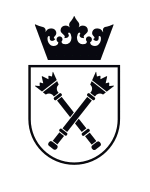 Nazwa ......................................................................Adres ......................................................................